Background: Two-Weeks at a Glance (TWAG) OutlinesBeginning in the 2016-17 school year the ELA K-5 SCS curriculum maps will include six or more “TWAG outlines” throughout the year in each grade. ESL has opted to develop TWAGs for the entire year, digging deeply into a high-quality, complex anchor text from the Journeys series in order to build student knowledge around the topic of the story. By studying a high-leverage topic over two weeks, students will have more opportunities to grow their knowledge and vocabulary, while simultaneously building their literacy skills. It is important to note that while the map will skip some texts in Journeys to build in time for the TWAG outlines, teachers should continue with the foundational skills strand as outlined in the text and the maps. The foundational skills strand follows a systematic, research based progression, and it is highly recommended that teachers use that progression to guide their instruction. TWAG outlines were developed by SCS teachers and coaches in partnership with Student Achievement Partners and other districts across the country. How to Use the Literacy Curriculum Maps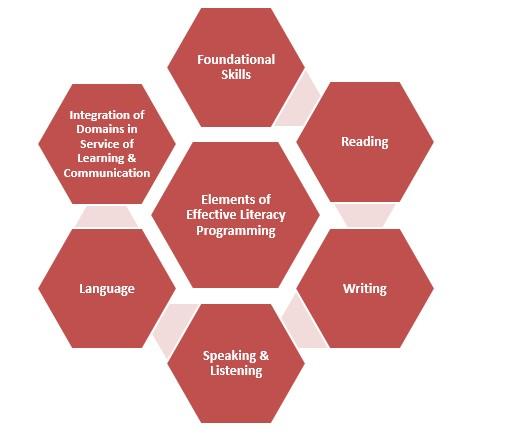 Our collective goal is to ensure our students graduate ready for college and career.  This will require a comprehensive, integrated approach to literacy instruction that ensures that students become college and career ready readers, writers, and communicators.  To achieve this, students must receive literacy instruction aligned to each of the elements of effective literacy program seen in the figure to the right.This curriculum map is designed to help teachers make effective decisions about what literacy content to teach and how to teach it so that, ultimately, our students can reach Destination 2025.  To reach our collective student achievement goals, we know that teachers must change their instructional practice in alignment with the three College and Career Ready shifts in instruction for ELA/Literacy.  We should see these three shifts in all SCS literacy classrooms:(1) Regular practice with complex text and its academic language.(2)  Reading, writing, and speaking grounded in evidence from text, both literary and informational.(3)  Building knowledge through content-rich nonfiction. Elements of Lesson Planning with Attention to Language:Effective lesson planning for ELLs begins with, and includes all 6 of the following components (in no particular order):Identify student’s language strengths and other assets using WIDA’s CAN DO philosophy.Attend to sociocultural contexts of language use.Create contexts for meaningful use of language.Recognize language development processes (current proficiency level within a domain and context).Identify language embedded in content standards (Features of Academic Language).Use language supports (e.g., word banks, sentence frames, and/or paragraph models).Incorporate all 4 language domains (listening, reading, speaking, writing).Using the WIDA MPIsWIDA English Language Development (ELD) standards and links to Model Performance Indicator (MPI) strands appear within this document to provide teachers with appropriate scaffolding examples for ELLs and struggling readers. By referencing the provided MPIs and those MPIs within the given links, teachers can craft "I can" statements that are appropriately leveled for ELLs (and struggling readers) in their classrooms. Additionally, MPIs can be referenced for designing new and/or modifying existing assessments.Used in conjunction with a WIDA Can Do Name Chart and WIDA Can Do Key Uses booklet found within the ESL Teacher notebook, the ESL teacher can also discuss reasonable expectations for each ELL with classroom teachers for mainstream classroom instruction.Sample MPI for grade 1 Reading for Information				                                            Model Performance Indicators (MPIs) Using the Curriculum Maps, Grade K-5 ESL TWAG  Begin by examining the selected text(s). Read the text carefully and consider what topic or content students should learn from reading the text. Then, review the aligned essential question and culminating task your topic focus for the week. Review the target Reading Foundational Skills resources to internalize the weekly outcomes for students.  At this grade band, foundational skills and language comprehension are of equal importance and need to be addressed fully every day.*Locate the TDOE Standards and related MPIs at the end of each week.  Analyze the language of the standards and consider how the text supports the listed reading standards. Note that Reading Anchor Standard 1 and Reading Anchor Standard 10 should be addressed every week, as students should consistently be reading rigorous grade-level texts and citing evidence when writing or speaking about the text: CCR Reading Anchor Standard 1:  Read closely to determine what the text says explicitly and to make logical inferences from it; cite specific textual evidence when writing or speaking to support conclusions drawn from the text.CCR Reading Anchor Standard 10:  Read and comprehend complex literary and informational texts independently and proficiently.Consult your Journeys Teachers’ Edition (TE) and other cited references to map out your week(s) of instruction. Plan your weekly and daily objectives, using the Model Performance Indicators (MPIs) as a guide.  Be sure to plan your own objectives to meet the needs of your students.  As a reminder, while lesson and unit objectives should be aligned to grade-level standards, standards and objectives are not synonymous and standards mastery develops over time (not in a single lesson).  Consistent with Teach 1-4 of the TEM, teachers/teams are expected to carefully develop literacy learning objectives that carefully consider the text, target (standard, objective), task, and learner (including assessment of/for learning).    Study the suggested culminating activity at the end of each week, and match them to your objectives. Consider how tasks best target the essential question and content for the week, as well as alignment to standards. Develop a writing rubric, which encompasses weekly skills students are required to display within their writing (vocabulary, grammar, syntax, etc.)When planning for the reading of a text, plan the questions you will ask each day using these three types of questions: those that derive general understanding, those that address craft and structure, and those that elicit an overall meaning of the text.  Be sure that the questions you ask will lead students to better understand the text and lead to success on your selected performance assessments. They should also build toward your essential question. Remember at this grade band, complex texts need to be addressed through a read aloud or shared reading, as students have not fully mastered decoding skills well enough to tackle complex text on their own.Examine the other standards and skills you will need to address—writing, language skills, and speaking and listening skills. Review the suggested vocabulary for explicit instruction as listed in the map in addition to the words you choose for your ELLs.Consider how you will support building student knowledge through supplemental reading, content, research, and/or writing around the topic for the week. Review how the two weeks work together to build knowledge by previewing suggested (linked) resources.Remember to include differentiated activities for small group instruction and literacy stations- based on MPIs and student English Language Proficiency. Reference “SWAG” documents for resources within literacy work stations. Please reference the ESL K-5 Lesson Plan template for assistance in arranging Literacy Stations during week 1 and Text Stations during week 2 for each TWAG.The following cross-reference to SCS ELA curriculum is provided to assist in making decisions about how best to use this ESL curriculum document in conjunction with ELA. Realizing that ESL students benefit from more time to develop knowledge of vocabulary and concept development within a particular topic, ESL teachers are advised to use the TWAG format to assist in doing so.English Language Arts Q3						         ESL Quarter 3Unit Topic: Life ScienceESL Supplemental Work Station and Gradual Release Template Grade 4 Q3 Weeks 1-2Unit Topic: American History: AgricultureESL Supplemental Work Station and Gradual Release Template Grade 2 Q3 Weeks 5-6Unit Topic: Cultures: Native American HistoryESL Supplemental Work Station and Gradual Release Template Grade 2 Q3 Weeks 5-6Unit Topic: Tuck Everlasting Book StudyESL Supplemental Work Station and Gradual Release Template Grade 2 Q3 Weeks 7-9Week 9:   Week 9, in Q3 grade 4 includes work within the Tuck Everlasting novel. Teachers should still strive towards assessing students within the following areas: decodable words, high-frequency words, reading sentences, fluency, and comprehension, as well as continue work on student writing. Skills may be assessed via the use of the Journeys Progress Monitoring Assessment and by using the Reading A-Z and ReadWorks documents listed below. Keeping a portfolio of student progress can assist in helping school personnel to determine if intervention or additional English Language Development scheduling is needed. During week 9, writing should remain an area of focus. For grade 4, it is important to note the 3 types of writing students are responsible for as they are listed within TDOE’s ELA Writing Standards. A review of past writing experiences and assessment of student need should lead teachers to focus on one type of writing to teach further.Grade 4 Writing StandardsStandard Text Types and Purposes1. Write opinion pieces on topics or texts, supporting a point of view with reasons and information.a. Introduce a topic or text clearly, state an opinion, and create an organizational structure in which related ideas are grouped to support the writer’s purpose. b. Provide reasons that are supported by facts and details.c. Link opinion and reasons using words and phrases (e.g., for instance, in order to, in addition).d. Provide a concluding statement or section related to the opinion presented.2. Write informative/explanatory texts to examine a topic and convey ideas and information clearly. a. Introduce a topic clearly and group related information in paragraphs and sections; include formatting (e.g., headings), illustrations, and multimedia when useful to aiding comprehension.b. Develop the topic with facts, definitions, concrete details, quotations, or other information and examples related to the topic.c. Link ideas within categories of information using words and phrases (e.g., another, for example, also, because). d. Use precise language and domain-specific vocabulary to inform about or explain the topic.e. Provide a concluding statement or section related to the information or explanation presented.3. Write narratives to develop real or imagined experiences or events using effective technique, descriptive details, and clear event   	sequences.a. Orient the reader by establishing a situation and introducing a narrator and/or characters; organize an event sequence that unfolds naturally.b. Use dialogue and description to develop experiences and events or show the responses of characters to situations.c. Use a variety of transitional words and phrases to manage the sequence of events.d.Use concrete words and phrases and sensory details to convey experiences and events precisely.e. Provide a conclusion that follows from the narrated experiences or events. Journeys Progress Monitoring Assessments:  The test should take three to five minutes per lesson set. Prepare a test form for children and return to the teacher’s test form from the beginning of the year (pages xi, xii) for each child being tested. Use the teacher’s test form to record the child’s responses and scores Assess students through lessons 19-20 (pages 22-30). (Lessons 15-16 are also included in Q3 and are a carry over from Q2). See pages viii-ix for Scoring and Interpretation of assessment results.Purpose:•  To check on a child’s growth or problems in learning skills and high- frequency words •  To target learning gaps by using these test results combined with test results from the core instructional program Sections on the Test A: Decodable Words This section measures a child’s ability to read decodable words independently. The words target phonics and structural elements taught in the last two lessons. Words in each row target skills from a single week’s lesson.B: Lessons 1–4, B: Reading Sentences measures a student’s ability to read sentences accurately. The sentences include decodable and high- frequency words taught in previous grades. B: Lessons 5–30, B: Oral Reading of paragraphs measures a student’s reading fluency, which is a combination of accuracy and rate. Comprehension and vocabulary questions are also included to evaluate the student’s understanding of what is read. Fluency goals are based on below grade-level norms in order to measure progress with intervention instruction. Use grade-level fluency norms, along with observation and program assessment, to determine whether or not a student can transition out of intervention.Lessons 1–14, C: Reading Sentences measures a child’s ability to read sentences accurately. The sentences are a combination of decodable and familiar high-frequency words and become more complex as the year progresses.Please note: Grade 4 students may need to be assessed via the Journey’s grades 1,  grade 2  , or  grade 3 , Progress Monitoring Assessments (or a combination thereof). Please review grades 1-3 week 9 Quarter 2 curriculum for specific areas to be assessed.Administering the Grade 4 Tests To administer the oral reading section: •  Have a clock or watch with a second hand or a stopwatch available to time the student’s reading. •  Explain that the test has two parts. First, you’ll listen to the student read a passage aloud. Then you’ll ask questions about it. If a student has trouble decoding a word, remind him or her to use the Decoding Strategy. •  Time the student’s reading for 30 seconds. •  Record errors by drawing a line through mispronounced or omitted words. Write in words that the student inserts. Mark self-corrections with SC above the word. •  Mark an X on the last word that the student reads at 30 seconds. •  Allow the student to finish reading the entire passage. To administer the comprehension and vocabulary questions: •  At the end of the reading ask the questions provided, and have the student respond orally. •  Give the student a reasonable time to respond. Use the rubric on the teacher’s test form to evaluate the response. Record a number. Additional resources for week 9 assessment:Fluency:  Reading A-Z fluency passages          (Reading A-Z    Grade level correlation chart)Additional Comprehension Passages:   ReadWorks Reading PassagesReading for Information #1Ask and answer questions about key details in a text.Reading for Information #1Ask and answer questions about key details in a text.Reading for Information #1Ask and answer questions about key details in a text.Reading for Information #1Ask and answer questions about key details in a text.Reading for Information #1Ask and answer questions about key details in a text.Reading for Information #1Ask and answer questions about key details in a text.Reading    Level 1: EnteringLevel 2: EmergingLevel 3: DevelopingLevel 4: ExpandingLevel 5: BridgingLevel 5: BridgingReadingWeek 1Ecology for KidsWeeks 1 & 2Ecology for KidsWeek 2Riding FreedomWeek 3 Hercules Quest Weeks 3 & 4Harvesting HopeWeeks 4 & 5Harvesting Hope (TWAG)Weeks 6 & 7Sacagawea (TWAG)Weeks 5 & 6SacagaweaWeeks 8 & 9Tuck Everlasting (Novel Study)Weeks 7-9Tuck Everlasting Grade 4 Weeks 1-2                                                                      Week 1                                                                      Week 1                                                                      Week 1                                                                      Week 1Essential Questions: Why is it important to understand about our environment and what is happening in it?                           Essential Questions: Why is it important to understand about our environment and what is happening in it?                           Essential Questions: Why is it important to understand about our environment and what is happening in it?                           Essential Questions: Why is it important to understand about our environment and what is happening in it?                           Essential Questions: Why is it important to understand about our environment and what is happening in it?                           StandardsWIDA 1 2 4SIL, LoLA, LoSRI.4.2 Determine the main idea of a text and explain how it is supported by key details; summarize the text.RF.4.3Know and apply grade-level phonics and word analysis skills in decoding words.L.4.4 Determine or clarify the meaning of unknown and multiple-meaning words and phrases based on grade 4 reading and content, choosing flexibly from a range of strategies.L.4.6 Acquire and use accurately grade-appropriate general academic and domain-specific words and phrases, including those that signal precise actions, emotions, or states of being (e.g., quizzed, whined, stammered) and that are basic to a particular topic (e.g., wildlife, conservation, and endangered when discussing animal preservation).W.4.1 Write opinion pieces on topics or texts, supporting a point of view with reasons and information.W.4.7 Conduct short research projects that build knowledge through investigation of different aspects of a topic.SL.4.2 Paraphrase portions of a text read aloud or information presented in diverse media and formats, including visually, quantitatively, and orally.SL.4.4 Report on a topic or text, tell a story, or recount an experience in an organized manner, using appropriate facts and relevant, descriptive details to support main ideas or themes; speak clearly at an understandable paceRI.4.2 Determine the main idea of a text and explain how it is supported by key details; summarize the text.RF.4.3Know and apply grade-level phonics and word analysis skills in decoding words.L.4.4 Determine or clarify the meaning of unknown and multiple-meaning words and phrases based on grade 4 reading and content, choosing flexibly from a range of strategies.L.4.6 Acquire and use accurately grade-appropriate general academic and domain-specific words and phrases, including those that signal precise actions, emotions, or states of being (e.g., quizzed, whined, stammered) and that are basic to a particular topic (e.g., wildlife, conservation, and endangered when discussing animal preservation).W.4.1 Write opinion pieces on topics or texts, supporting a point of view with reasons and information.W.4.7 Conduct short research projects that build knowledge through investigation of different aspects of a topic.SL.4.2 Paraphrase portions of a text read aloud or information presented in diverse media and formats, including visually, quantitatively, and orally.SL.4.4 Report on a topic or text, tell a story, or recount an experience in an organized manner, using appropriate facts and relevant, descriptive details to support main ideas or themes; speak clearly at an understandable paceRI.4.2 Determine the main idea of a text and explain how it is supported by key details; summarize the text.RF.4.3Know and apply grade-level phonics and word analysis skills in decoding words.L.4.4 Determine or clarify the meaning of unknown and multiple-meaning words and phrases based on grade 4 reading and content, choosing flexibly from a range of strategies.L.4.6 Acquire and use accurately grade-appropriate general academic and domain-specific words and phrases, including those that signal precise actions, emotions, or states of being (e.g., quizzed, whined, stammered) and that are basic to a particular topic (e.g., wildlife, conservation, and endangered when discussing animal preservation).W.4.1 Write opinion pieces on topics or texts, supporting a point of view with reasons and information.W.4.7 Conduct short research projects that build knowledge through investigation of different aspects of a topic.SL.4.2 Paraphrase portions of a text read aloud or information presented in diverse media and formats, including visually, quantitatively, and orally.SL.4.4 Report on a topic or text, tell a story, or recount an experience in an organized manner, using appropriate facts and relevant, descriptive details to support main ideas or themes; speak clearly at an understandable paceRI.4.2 Determine the main idea of a text and explain how it is supported by key details; summarize the text.RF.4.3Know and apply grade-level phonics and word analysis skills in decoding words.L.4.4 Determine or clarify the meaning of unknown and multiple-meaning words and phrases based on grade 4 reading and content, choosing flexibly from a range of strategies.L.4.6 Acquire and use accurately grade-appropriate general academic and domain-specific words and phrases, including those that signal precise actions, emotions, or states of being (e.g., quizzed, whined, stammered) and that are basic to a particular topic (e.g., wildlife, conservation, and endangered when discussing animal preservation).W.4.1 Write opinion pieces on topics or texts, supporting a point of view with reasons and information.W.4.7 Conduct short research projects that build knowledge through investigation of different aspects of a topic.SL.4.2 Paraphrase portions of a text read aloud or information presented in diverse media and formats, including visually, quantitatively, and orally.SL.4.4 Report on a topic or text, tell a story, or recount an experience in an organized manner, using appropriate facts and relevant, descriptive details to support main ideas or themes; speak clearly at an understandable pace (Read Aloud)Text based comprehensionText based discussion(Whole and Small Group)Forests Are Forever T. 316-317S. will listen and paraphrase information about pollutants.Forests Are Forever T. 316-317S. will listen and paraphrase information about pollutants.Forests Are Forever T. 316-317S. will listen and paraphrase information about pollutants.Forests Are Forever T. 316-317S. will listen and paraphrase information about pollutants.Anchor Text (Read Aloud)Text based comprehensionText based discussion(Whole and Small Group)Ecology for Kids Informational L770RI.4.2 Main idea and detailLesson ResourcesEcology for Kids Informational L770RI.4.2 Main idea and detailLesson ResourcesEcology for Kids Informational L770RI.4.2 Main idea and detailLesson ResourcesEcology for Kids Informational L770RI.4.2 Main idea and detailLesson ResourcesBuilding KnowledgeRead AloudLeveled readersPaired Text (Read Together)Supplemental Materials(Whole and Small Group)Video with images of pollutantshttps://www.youtube.com/watch?v=yV2EK2bMgwkLanguage Support CardpptVocabulary Reader: Squash in the SchoolyardAmazon Rainforest Deforestationhttps://www.youtube.com/watch?v=bQruQocd_z8Ocean pollutionhttps://www.youtube.com/watch?v=Ku5dgUtXcLoVocabularyDrawn from the textsL.4.4, 6Vocabulary in Context Cards  141-150  Student Book p. 436-437  ELL Lesson 15 E42 Unit 3 Lesson 15 Journeys Vocabulary Cards.pptxTier 2 words (across domains): organisms, directly affect, traces, vast, habitat, variety, species, banned, radiationStrategy: Using context cluesL.4.4, 6Vocabulary in Context Cards  141-150  Student Book p. 436-437  ELL Lesson 15 E42 Unit 3 Lesson 15 Journeys Vocabulary Cards.pptxTier 2 words (across domains): organisms, directly affect, traces, vast, habitat, variety, species, banned, radiationStrategy: Using context cluesL.4.4, 6Vocabulary in Context Cards  141-150  Student Book p. 436-437  ELL Lesson 15 E42 Unit 3 Lesson 15 Journeys Vocabulary Cards.pptxTier 2 words (across domains): organisms, directly affect, traces, vast, habitat, variety, species, banned, radiationStrategy: Using context cluesL.4.4, 6Vocabulary in Context Cards  141-150  Student Book p. 436-437  ELL Lesson 15 E42 Unit 3 Lesson 15 Journeys Vocabulary Cards.pptxTier 2 words (across domains): organisms, directly affect, traces, vast, habitat, variety, species, banned, radiationStrategy: Using context cluesFoundational SkillsPhonemic Awareness Concepts of PrintFluencyWord WorkPhonics and high frequency wordsDecoding/EncodingRF.4.3,4Follow the daily Phonics and Fluency sequence of activitiesDecoding/Encoding three-syllable words  https://www.youtube.com/watch?v=DOfsuuBV148Word Study CardsLiteracy and Language GuideRF.4.3,4Follow the daily Phonics and Fluency sequence of activitiesDecoding/Encoding three-syllable words  https://www.youtube.com/watch?v=DOfsuuBV148Word Study CardsLiteracy and Language GuideRF.4.3,4Follow the daily Phonics and Fluency sequence of activitiesDecoding/Encoding three-syllable words  https://www.youtube.com/watch?v=DOfsuuBV148Word Study CardsLiteracy and Language GuideRF.4.3,4Follow the daily Phonics and Fluency sequence of activitiesDecoding/Encoding three-syllable words  https://www.youtube.com/watch?v=DOfsuuBV148Word Study CardsLiteracy and Language GuideLanguage/ SyntaxSpelling and GrammarL.4.1,dFollow the daily Grammar and Spelling sequence of activities Change y to i https://www.youtube.com/watch?v=KY3T7K-RIucIrregular verbsGrammar Snap VideosESL GamesEnglish Language Development: Students will use irregular verbs while speaking and writing about the environment and weather.  T352  L.4.1,dFollow the daily Grammar and Spelling sequence of activities Change y to i https://www.youtube.com/watch?v=KY3T7K-RIucIrregular verbsGrammar Snap VideosESL GamesEnglish Language Development: Students will use irregular verbs while speaking and writing about the environment and weather.  T352  L.4.1,dFollow the daily Grammar and Spelling sequence of activities Change y to i https://www.youtube.com/watch?v=KY3T7K-RIucIrregular verbsGrammar Snap VideosESL GamesEnglish Language Development: Students will use irregular verbs while speaking and writing about the environment and weather.  T352  L.4.1,dFollow the daily Grammar and Spelling sequence of activities Change y to i https://www.youtube.com/watch?v=KY3T7K-RIucIrregular verbsGrammar Snap VideosESL GamesEnglish Language Development: Students will use irregular verbs while speaking and writing about the environment and weather.  T352  WritingResponse to textCulminating task Aligned with the EQ and topic W.4.1 W.4.7Complete a paragraph frame to explain why you agree or disagree with the author in Forests are Forever that we need to balance our use of resources with protecting the environment. Use text evidence.Below: Use the OREO graphic organizer to list reasons why you agree or disagreeAbove: Revise for transition words to introduce at least 3 reasons and a conclusion.  Use lesson vocabulary.Research and Media Literacy Project: Choose a topic such as oceans or forest from the text.Organize ideas and inquiry questions in a main idea/details organizer.Use resources to answer questions.Write a report about the topic.Present the topic to classmates.Below: Speak about the topic using notes and organizer.Above: Publish your report with visuals in a ppt.W.4.1 W.4.7Complete a paragraph frame to explain why you agree or disagree with the author in Forests are Forever that we need to balance our use of resources with protecting the environment. Use text evidence.Below: Use the OREO graphic organizer to list reasons why you agree or disagreeAbove: Revise for transition words to introduce at least 3 reasons and a conclusion.  Use lesson vocabulary.Research and Media Literacy Project: Choose a topic such as oceans or forest from the text.Organize ideas and inquiry questions in a main idea/details organizer.Use resources to answer questions.Write a report about the topic.Present the topic to classmates.Below: Speak about the topic using notes and organizer.Above: Publish your report with visuals in a ppt.W.4.1 W.4.7Complete a paragraph frame to explain why you agree or disagree with the author in Forests are Forever that we need to balance our use of resources with protecting the environment. Use text evidence.Below: Use the OREO graphic organizer to list reasons why you agree or disagreeAbove: Revise for transition words to introduce at least 3 reasons and a conclusion.  Use lesson vocabulary.Research and Media Literacy Project: Choose a topic such as oceans or forest from the text.Organize ideas and inquiry questions in a main idea/details organizer.Use resources to answer questions.Write a report about the topic.Present the topic to classmates.Below: Speak about the topic using notes and organizer.Above: Publish your report with visuals in a ppt.W.4.1 W.4.7Complete a paragraph frame to explain why you agree or disagree with the author in Forests are Forever that we need to balance our use of resources with protecting the environment. Use text evidence.Below: Use the OREO graphic organizer to list reasons why you agree or disagreeAbove: Revise for transition words to introduce at least 3 reasons and a conclusion.  Use lesson vocabulary.Research and Media Literacy Project: Choose a topic such as oceans or forest from the text.Organize ideas and inquiry questions in a main idea/details organizer.Use resources to answer questions.Write a report about the topic.Present the topic to classmates.Below: Speak about the topic using notes and organizer.Above: Publish your report with visuals in a ppt.Grade 4 Weeks 1-2Week 2Week 2Week 2Week 2Week 2Essential Questions: Why is it important to be informed about what is happening in the world?                           Essential Questions: Why is it important to be informed about what is happening in the world?                           Essential Questions: Why is it important to be informed about what is happening in the world?                           Essential Questions: Why is it important to be informed about what is happening in the world?                           Essential Questions: Why is it important to be informed about what is happening in the world?                           Essential Questions: Why is it important to be informed about what is happening in the world?                           StandardsWIDA 1 2 4SIL, LoLA, LoSStandardsWIDA 1 2 4SIL, LoLA, LoSRI.4.9 Integrate information from two texts on the same topic in order to write or speak about the subjectknowledgeably.RL.4.5 Explain major differences between poems, drama, and prose, and refer to the structural elements ofpoems (e.g., verse, rhythm, meter) and drama (e.g., casts of characters, settings, descriptions, dialogue,stage directions) when writing or speaking about a text.RF.4.3Know and apply grade-level phonics and word analysis skills in decoding words.a. Use combined knowledge of all letter-sound correspondences, syllabication patterns, andmorphology (e.g., roots and affixes) to read accurately unfamiliar multisyllabic words in contextand out of contrast.RF.4.4. Read with sufficient accuracy and fluency to support comprehension.a. Read grade-level text with purpose and understanding.b. Read grade-level prose and poetry orally with accuracy, appropriate rate, and expression onsuccessive readings.c. Use context to confirm or self-correct word recognition and understanding, rereading asnecessary.L.4.1d. Order adjectives within sentences according to conventional patterns (e.g., a small red bag rather than ared small bag).W.4.7 Conduct short research projects that build knowledge through investigation of different aspects of a topic.RI.4.2Determine the main idea of a text and explain how it is supported by key details; summarize the textSL.44. Report on a topic or text, tell a story, or recount an experience in an organized manner, using appropriate facts and relevant, descriptive details to support main ideas or themes; speak clearly at an understandable pace.SL.4.5. Add audio recordings and visual displays to presentations when appropriate to enhance the development of main ideas or themesRI.4.9 Integrate information from two texts on the same topic in order to write or speak about the subjectknowledgeably.RL.4.5 Explain major differences between poems, drama, and prose, and refer to the structural elements ofpoems (e.g., verse, rhythm, meter) and drama (e.g., casts of characters, settings, descriptions, dialogue,stage directions) when writing or speaking about a text.RF.4.3Know and apply grade-level phonics and word analysis skills in decoding words.a. Use combined knowledge of all letter-sound correspondences, syllabication patterns, andmorphology (e.g., roots and affixes) to read accurately unfamiliar multisyllabic words in contextand out of contrast.RF.4.4. Read with sufficient accuracy and fluency to support comprehension.a. Read grade-level text with purpose and understanding.b. Read grade-level prose and poetry orally with accuracy, appropriate rate, and expression onsuccessive readings.c. Use context to confirm or self-correct word recognition and understanding, rereading asnecessary.L.4.1d. Order adjectives within sentences according to conventional patterns (e.g., a small red bag rather than ared small bag).W.4.7 Conduct short research projects that build knowledge through investigation of different aspects of a topic.RI.4.2Determine the main idea of a text and explain how it is supported by key details; summarize the textSL.44. Report on a topic or text, tell a story, or recount an experience in an organized manner, using appropriate facts and relevant, descriptive details to support main ideas or themes; speak clearly at an understandable pace.SL.4.5. Add audio recordings and visual displays to presentations when appropriate to enhance the development of main ideas or themesRI.4.9 Integrate information from two texts on the same topic in order to write or speak about the subjectknowledgeably.RL.4.5 Explain major differences between poems, drama, and prose, and refer to the structural elements ofpoems (e.g., verse, rhythm, meter) and drama (e.g., casts of characters, settings, descriptions, dialogue,stage directions) when writing or speaking about a text.RF.4.3Know and apply grade-level phonics and word analysis skills in decoding words.a. Use combined knowledge of all letter-sound correspondences, syllabication patterns, andmorphology (e.g., roots and affixes) to read accurately unfamiliar multisyllabic words in contextand out of contrast.RF.4.4. Read with sufficient accuracy and fluency to support comprehension.a. Read grade-level text with purpose and understanding.b. Read grade-level prose and poetry orally with accuracy, appropriate rate, and expression onsuccessive readings.c. Use context to confirm or self-correct word recognition and understanding, rereading asnecessary.L.4.1d. Order adjectives within sentences according to conventional patterns (e.g., a small red bag rather than ared small bag).W.4.7 Conduct short research projects that build knowledge through investigation of different aspects of a topic.RI.4.2Determine the main idea of a text and explain how it is supported by key details; summarize the textSL.44. Report on a topic or text, tell a story, or recount an experience in an organized manner, using appropriate facts and relevant, descriptive details to support main ideas or themes; speak clearly at an understandable pace.SL.4.5. Add audio recordings and visual displays to presentations when appropriate to enhance the development of main ideas or themesRI.4.9 Integrate information from two texts on the same topic in order to write or speak about the subjectknowledgeably.RL.4.5 Explain major differences between poems, drama, and prose, and refer to the structural elements ofpoems (e.g., verse, rhythm, meter) and drama (e.g., casts of characters, settings, descriptions, dialogue,stage directions) when writing or speaking about a text.RF.4.3Know and apply grade-level phonics and word analysis skills in decoding words.a. Use combined knowledge of all letter-sound correspondences, syllabication patterns, andmorphology (e.g., roots and affixes) to read accurately unfamiliar multisyllabic words in contextand out of contrast.RF.4.4. Read with sufficient accuracy and fluency to support comprehension.a. Read grade-level text with purpose and understanding.b. Read grade-level prose and poetry orally with accuracy, appropriate rate, and expression onsuccessive readings.c. Use context to confirm or self-correct word recognition and understanding, rereading asnecessary.L.4.1d. Order adjectives within sentences according to conventional patterns (e.g., a small red bag rather than ared small bag).W.4.7 Conduct short research projects that build knowledge through investigation of different aspects of a topic.RI.4.2Determine the main idea of a text and explain how it is supported by key details; summarize the textSL.44. Report on a topic or text, tell a story, or recount an experience in an organized manner, using appropriate facts and relevant, descriptive details to support main ideas or themes; speak clearly at an understandable pace.SL.4.5. Add audio recordings and visual displays to presentations when appropriate to enhance the development of main ideas or themesRead Aloud/Main SelectionText based comprehensionText based discussionRead Aloud/Main SelectionText based comprehensionText based discussionRI.4.9 Reading A-Z  Deep Trouble: The Gulf Coast Oil Spill  L 771-800RL.4.5 Wonderful Weather Poetry p. 456 Respond to text questions orally and/or in writingLesson 16 Compare and Contrast  RI.4.9 Reading A-Z  Deep Trouble: The Gulf Coast Oil Spill  L 771-800RL.4.5 Wonderful Weather Poetry p. 456 Respond to text questions orally and/or in writingLesson 16 Compare and Contrast  RI.4.9 Reading A-Z  Deep Trouble: The Gulf Coast Oil Spill  L 771-800RL.4.5 Wonderful Weather Poetry p. 456 Respond to text questions orally and/or in writingLesson 16 Compare and Contrast  RI.4.9 Reading A-Z  Deep Trouble: The Gulf Coast Oil Spill  L 771-800RL.4.5 Wonderful Weather Poetry p. 456 Respond to text questions orally and/or in writingLesson 16 Compare and Contrast  Building KnowledgeRead AloudLeveled readersPaired Text (Read Together)Supplemental Materials(Whole/Small Group, Independent work)Building KnowledgeRead AloudLeveled readersPaired Text (Read Together)Supplemental Materials(Whole/Small Group, Independent work)ELL Reader:A Father’s Garden Level ; Lexile Compare and contrast gameStruggling: The Seal Who Wanted to LiveOn Level: Dad’s GardenAbove: The Princess and the ManiteeVocabularyDrawn from the textsVocabularyDrawn from the texts Tier 2 words (across domains): organisms, directly affect, traces, vast, habitat, variety, species, banned, radiation Tier 2 words (across domains): organisms, directly affect, traces, vast, habitat, variety, species, banned, radiation Tier 2 words (across domains): organisms, directly affect, traces, vast, habitat, variety, species, banned, radiation Tier 2 words (across domains): organisms, directly affect, traces, vast, habitat, variety, species, banned, radiationFoundational SkillsPhonemic Awareness Concepts of PrintFluencyWord WorkPhonics and high frequency wordsDecoding/EncodingFoundational SkillsPhonemic Awareness Concepts of PrintFluencyWord WorkPhonics and high frequency wordsDecoding/EncodingFollow the daily Phonics and Fluency sequence of activitiesLesson 16 Sound/spelling changes Word Study Cards  Follow the daily Phonics and Fluency sequence of activitiesLesson 16 Sound/spelling changes Word Study Cards  Follow the daily Phonics and Fluency sequence of activitiesLesson 16 Sound/spelling changes Word Study Cards  Follow the daily Phonics and Fluency sequence of activitiesLesson 16 Sound/spelling changes Word Study Cards  Language/ SyntaxSpelling and GrammarLanguage/ SyntaxSpelling and GrammarFollow the daily Grammar and Spelling sequence of activities: Lesson 16 Words with /k/, /ng/, and /kw/L.4.1d Lesson 16 Adjectives    videoS. will use adjectives to compare and contrast while speaking or writing about two animals.S. will use language to compare and contrast such as _______________is _______er than ___________________ .__________is the _________________est of all.Follow the daily Grammar and Spelling sequence of activities: Lesson 16 Words with /k/, /ng/, and /kw/L.4.1d Lesson 16 Adjectives    videoS. will use adjectives to compare and contrast while speaking or writing about two animals.S. will use language to compare and contrast such as _______________is _______er than ___________________ .__________is the _________________est of all.Follow the daily Grammar and Spelling sequence of activities: Lesson 16 Words with /k/, /ng/, and /kw/L.4.1d Lesson 16 Adjectives    videoS. will use adjectives to compare and contrast while speaking or writing about two animals.S. will use language to compare and contrast such as _______________is _______er than ___________________ .__________is the _________________est of all.Follow the daily Grammar and Spelling sequence of activities: Lesson 16 Words with /k/, /ng/, and /kw/L.4.1d Lesson 16 Adjectives    videoS. will use adjectives to compare and contrast while speaking or writing about two animals.S. will use language to compare and contrast such as _______________is _______er than ___________________ .__________is the _________________est of all.WritingResponse to textCulminating taskAligned with the EQ and topic WritingResponse to textCulminating taskAligned with the EQ and topic Compare and contrast Forests are Forever and Deep Trouble: The Gulf Oil Spill.  How are the authors’ opinions about the environment in the two texts the same?  Do they have the same view?  Use evidence from the text to support your response. Compare and contrast Forests are Forever and Deep Trouble: The Gulf Oil Spill.  How are the authors’ opinions about the environment in the two texts the same?  Do they have the same view?  Use evidence from the text to support your response. Compare and contrast Forests are Forever and Deep Trouble: The Gulf Oil Spill.  How are the authors’ opinions about the environment in the two texts the same?  Do they have the same view?  Use evidence from the text to support your response. Compare and contrast Forests are Forever and Deep Trouble: The Gulf Oil Spill.  How are the authors’ opinions about the environment in the two texts the same?  Do they have the same view?  Use evidence from the text to support your response. STORY INFORMATION :   Topic:  The Environment (Ecology)STORY INFORMATION :   Topic:  The Environment (Ecology)Ecology for KidsInformational TextEssential Question:  Why is it important to be informed about what is happening in the world?                           Gradual Release: *See GRR Example Behaviors at end of document.Culminating TaskW.47. Research and Media Literacy Project: Choose a topic such as oceans or forest from the text.Organize ideas and inquiry questions in a main idea/details organizer.Use resources to answer questions.Write a report about the topic.Present the topic to classmates.Below: Speak about the topic using notes and organizer.Above: Publish your report with visuals in a ppt.Stations Activities :WEEK 1RF.4.3 L.4.1d1): Word Work:3-syllable words FCCR file folder gameChange y to i               foldable Adjectives: Build sentences with adjectivesLiteracy and Language GuideRI.4.22) Comprehension/Building Knowledge: CLOSE read Ecology for KidsMain idea and detail foldableL.4.4a3) Vocabulary: Make a Frayer Model for 3 vocabulary wordsContext Clues file folder gameRF.4.44) Fluency- Partner-reading of ELL Reader.  Listen to reading: Journeys ebook Ecology for KidsWEEK 2L.4.2dRF.4.41): Word Work:  /k/ /ng/ /kw/   word sortWord Study CardsLiteracy and Language GuideR.I.4.3R.I.4.92)Comprehension/Building Knowledge:  Compare and contrast foldable  Online practice W.4.73) Writing/Research:  Conduct research for compare/contrast culminating writing activity. Edit and revise writing.RF.4.44.) Fluency:  Read leveled readers with a partnerPractice sight words with a partner. Record your progress after 1 minute.Other notes For scaffolding-    Language frames:  Academic Language FunctionsVery simple framesMore framesLinks to leveled standards- for every standard, this resource provides additional support to teachers for creating scaffolded activities.  Grade 4 Weeks 3-4                                                                      Week 3                                                                      Week 3                                                                      Week 3                                                                      Week 3Essential Questions:                             Why is farming important?Essential Questions:                             Why is farming important?Essential Questions:                             Why is farming important?Essential Questions:                             Why is farming important?Essential Questions:                             Why is farming important?StandardsWIDA 1, 2, & 5: SIL, LoLA, LoSSRI.4.1 Refer to details and examples in a text when explaining what the text says explicitly and when drawing inferences from the text. RF.4.3 Know and apply grade-level phonics and word analysis skills in decoding words.a. Use combined knowledge of all letter-sound correspondences, syllabication patterns, andmorphology (e.g., roots and affixes) to read accurately unfamiliar multisyllabic words in contextand out of contrast.L.4.1 Demonstrate command of the conventions of standard English grammar and usage when writing or speaking.a. Use relative pronouns (who, whose, whom, which, that) and relative adverbs (where, when, why).L.4.5b Recognize and explain the meaning of common idioms, adages, and proverbs.L.4.4c Use reference materialsRI.4.1 Refer to details and examples in a text when explaining what the text says explicitly and when drawing inferences from the text. RF.4.3 Know and apply grade-level phonics and word analysis skills in decoding words.a. Use combined knowledge of all letter-sound correspondences, syllabication patterns, andmorphology (e.g., roots and affixes) to read accurately unfamiliar multisyllabic words in contextand out of contrast.L.4.1 Demonstrate command of the conventions of standard English grammar and usage when writing or speaking.a. Use relative pronouns (who, whose, whom, which, that) and relative adverbs (where, when, why).L.4.5b Recognize and explain the meaning of common idioms, adages, and proverbs.L.4.4c Use reference materialsRI.4.1 Refer to details and examples in a text when explaining what the text says explicitly and when drawing inferences from the text. RF.4.3 Know and apply grade-level phonics and word analysis skills in decoding words.a. Use combined knowledge of all letter-sound correspondences, syllabication patterns, andmorphology (e.g., roots and affixes) to read accurately unfamiliar multisyllabic words in contextand out of contrast.L.4.1 Demonstrate command of the conventions of standard English grammar and usage when writing or speaking.a. Use relative pronouns (who, whose, whom, which, that) and relative adverbs (where, when, why).L.4.5b Recognize and explain the meaning of common idioms, adages, and proverbs.L.4.4c Use reference materialsRI.4.1 Refer to details and examples in a text when explaining what the text says explicitly and when drawing inferences from the text. RF.4.3 Know and apply grade-level phonics and word analysis skills in decoding words.a. Use combined knowledge of all letter-sound correspondences, syllabication patterns, andmorphology (e.g., roots and affixes) to read accurately unfamiliar multisyllabic words in contextand out of contrast.L.4.1 Demonstrate command of the conventions of standard English grammar and usage when writing or speaking.a. Use relative pronouns (who, whose, whom, which, that) and relative adverbs (where, when, why).L.4.5b Recognize and explain the meaning of common idioms, adages, and proverbs.L.4.4c Use reference materials (Read Aloud)Text based comprehensionText based discussion(Whole and Small Group)RI.4.1 Teacher Read Aloud“The Father of India,”  TE 37T238–T239 What do you understand about Gandhi’s character from the way his group tried to fight the salt tax?RI.4.1 Teacher Read Aloud“The Father of India,”  TE 37T238–T239 What do you understand about Gandhi’s character from the way his group tried to fight the salt tax?RI.4.1 Teacher Read Aloud“The Father of India,”  TE 37T238–T239 What do you understand about Gandhi’s character from the way his group tried to fight the salt tax?RI.4.1 Teacher Read Aloud“The Father of India,”  TE 37T238–T239 What do you understand about Gandhi’s character from the way his group tried to fight the salt tax?Anchor Text (Read Aloud)Text based comprehensionText based discussion(Whole and Small Group)RI.4.1 Harvesting Hope: The Story of Cesar Chavez  ( Biography L 850) Think Aloud/Model/Practice and Text Dependent Questions T248 and T253Draw Conclusions Organizer   The Text Says…/I know…/ I conclude that…RI.4.1 Harvesting Hope: The Story of Cesar Chavez  ( Biography L 850) Think Aloud/Model/Practice and Text Dependent Questions T248 and T253Draw Conclusions Organizer   The Text Says…/I know…/ I conclude that…RI.4.1 Harvesting Hope: The Story of Cesar Chavez  ( Biography L 850) Think Aloud/Model/Practice and Text Dependent Questions T248 and T253Draw Conclusions Organizer   The Text Says…/I know…/ I conclude that…RI.4.1 Harvesting Hope: The Story of Cesar Chavez  ( Biography L 850) Think Aloud/Model/Practice and Text Dependent Questions T248 and T253Draw Conclusions Organizer   The Text Says…/I know…/ I conclude that…Building KnowledgeRead AloudLeveled readersPaired Text (Read Together)Supplemental Materials(Whole and Small Group)Journeys Building Background Videos: FarmsAnchor Text Read AloudLanguage Support CardsVocabulary ReaderTough Times Cesar Chavez for KidsVocabularyDrawn from the textsTier 2 words (across domains): overcome association capitol drought dedicate publicity  violence conflictshorizon brilliant   Idioms on p. 567Strategy: Reference Materials  ppt*See Vocab in Context Cards/Sentence Frames:   Lesson 19 Cards 181-190Vocabulary Cards Tier 2 words (across domains): overcome association capitol drought dedicate publicity  violence conflictshorizon brilliant   Idioms on p. 567Strategy: Reference Materials  ppt*See Vocab in Context Cards/Sentence Frames:   Lesson 19 Cards 181-190Vocabulary Cards Tier 2 words (across domains): overcome association capitol drought dedicate publicity  violence conflictshorizon brilliant   Idioms on p. 567Strategy: Reference Materials  ppt*See Vocab in Context Cards/Sentence Frames:   Lesson 19 Cards 181-190Vocabulary Cards Tier 2 words (across domains): overcome association capitol drought dedicate publicity  violence conflictshorizon brilliant   Idioms on p. 567Strategy: Reference Materials  ppt*See Vocab in Context Cards/Sentence Frames:   Lesson 19 Cards 181-190Vocabulary Cards Foundational SkillsPhonemic Awareness Concepts of PrintFluencyWord WorkPhonics and high frequency wordsDecoding/EncodingRF.4.3aFollow the daily Phonics and Fluency sequence of activitiesSuffixes -ful, -less, -ness, -mentWord Study CardsRF.4.3aFollow the daily Phonics and Fluency sequence of activitiesSuffixes -ful, -less, -ness, -mentWord Study CardsRF.4.3aFollow the daily Phonics and Fluency sequence of activitiesSuffixes -ful, -less, -ness, -mentWord Study CardsRF.4.3aFollow the daily Phonics and Fluency sequence of activitiesSuffixes -ful, -less, -ness, -mentWord Study CardsLanguage/ SyntaxSpelling and GrammarRF.4.3a, L.4.1Follow the daily Grammar and Spelling sequence of activities Literacy and Language GuideWords with suffixes: Colorful weakness movement endless truthful illness cheerful  useless beautiful  restless  clumsiness  pavement peaceful  fondness neatness  speechless  statement wasteful penniless  treatmentEnglish Language Development: Students use content vocabularyStudents use language related to drawing conclusions: probably; most likely; conclude that; “I think…because the text says…”  Students learn about relative pronouns and adverbs through reading and writing about people in the U.S. who work on farms and garden  https://learnzillion.com/lesson_plans/7714RF.4.3a, L.4.1Follow the daily Grammar and Spelling sequence of activities Literacy and Language GuideWords with suffixes: Colorful weakness movement endless truthful illness cheerful  useless beautiful  restless  clumsiness  pavement peaceful  fondness neatness  speechless  statement wasteful penniless  treatmentEnglish Language Development: Students use content vocabularyStudents use language related to drawing conclusions: probably; most likely; conclude that; “I think…because the text says…”  Students learn about relative pronouns and adverbs through reading and writing about people in the U.S. who work on farms and garden  https://learnzillion.com/lesson_plans/7714RF.4.3a, L.4.1Follow the daily Grammar and Spelling sequence of activities Literacy and Language GuideWords with suffixes: Colorful weakness movement endless truthful illness cheerful  useless beautiful  restless  clumsiness  pavement peaceful  fondness neatness  speechless  statement wasteful penniless  treatmentEnglish Language Development: Students use content vocabularyStudents use language related to drawing conclusions: probably; most likely; conclude that; “I think…because the text says…”  Students learn about relative pronouns and adverbs through reading and writing about people in the U.S. who work on farms and garden  https://learnzillion.com/lesson_plans/7714RF.4.3a, L.4.1Follow the daily Grammar and Spelling sequence of activities Literacy and Language GuideWords with suffixes: Colorful weakness movement endless truthful illness cheerful  useless beautiful  restless  clumsiness  pavement peaceful  fondness neatness  speechless  statement wasteful penniless  treatmentEnglish Language Development: Students use content vocabularyStudents use language related to drawing conclusions: probably; most likely; conclude that; “I think…because the text says…”  Students learn about relative pronouns and adverbs through reading and writing about people in the U.S. who work on farms and garden  https://learnzillion.com/lesson_plans/7714WritingResponse to textCulminating task Aligned with the EQ and topic W.4.2, L.4.1Complete a drawing conclusions organizer for Harvesting Hope What evidence does the author in Harvesting Hope give about the importance of farming?Beginners:  Scaffold with cognates from the lesson. Students create an idea web “Farming is important” in the middle, then complete the web with drawings, words, or phrases from the text.Farming is important because it ________________. Intermediate: Write a paragraph that explains why farming is important.  Use details from the text.  Use transitions words such as “the text says” or “the author states.”Students will use relative pronouns and adverbsStudents will use correct capitalization and punctuation in the paragraph.W.4.2, L.4.1Complete a drawing conclusions organizer for Harvesting Hope What evidence does the author in Harvesting Hope give about the importance of farming?Beginners:  Scaffold with cognates from the lesson. Students create an idea web “Farming is important” in the middle, then complete the web with drawings, words, or phrases from the text.Farming is important because it ________________. Intermediate: Write a paragraph that explains why farming is important.  Use details from the text.  Use transitions words such as “the text says” or “the author states.”Students will use relative pronouns and adverbsStudents will use correct capitalization and punctuation in the paragraph.W.4.2, L.4.1Complete a drawing conclusions organizer for Harvesting Hope What evidence does the author in Harvesting Hope give about the importance of farming?Beginners:  Scaffold with cognates from the lesson. Students create an idea web “Farming is important” in the middle, then complete the web with drawings, words, or phrases from the text.Farming is important because it ________________. Intermediate: Write a paragraph that explains why farming is important.  Use details from the text.  Use transitions words such as “the text says” or “the author states.”Students will use relative pronouns and adverbsStudents will use correct capitalization and punctuation in the paragraph.W.4.2, L.4.1Complete a drawing conclusions organizer for Harvesting Hope What evidence does the author in Harvesting Hope give about the importance of farming?Beginners:  Scaffold with cognates from the lesson. Students create an idea web “Farming is important” in the middle, then complete the web with drawings, words, or phrases from the text.Farming is important because it ________________. Intermediate: Write a paragraph that explains why farming is important.  Use details from the text.  Use transitions words such as “the text says” or “the author states.”Students will use relative pronouns and adverbsStudents will use correct capitalization and punctuation in the paragraph.Grade 4 Weeks 3-4Week 4Week 4Week 4Week 4Week 4Week 4Essential Questions:    How was Cesar Chavez a problem solver?Essential Questions:    How was Cesar Chavez a problem solver?Essential Questions:    How was Cesar Chavez a problem solver?Essential Questions:    How was Cesar Chavez a problem solver?Essential Questions:    How was Cesar Chavez a problem solver?Essential Questions:    How was Cesar Chavez a problem solver?Essential Questions:    How was Cesar Chavez a problem solver?StandardsWIDA 1, 2, & 5: SIL, LoLA, LoSSStandardsWIDA 1, 2, & 5: SIL, LoLA, LoSSR.I.4.3Explain events, procedures, ideas, or concepts in a historical, scientific, or technical text, including what happened and why, based on specific information in the text.R.I.4.5Describe the overall structure (e.g., chronology, comparison, cause/effect, problem/solution) of events, ideas, concepts, or information in a text or part of a text.RF.4.3a Use combined knowledge of all letter-sound correspondences, syllabication patterns, and morphology (e.g., roots and affixes) to read accurately unfamiliar multisyllabic words in context and out of contrast.W.4.1 Write opinion pieces on topics or texts, supporting a point of view with reasons and informationL.4.1e Form and use prepositional phrases.L.4.6 Content vocabularySL.4.1 Classroom discussionR.I.4.3Explain events, procedures, ideas, or concepts in a historical, scientific, or technical text, including what happened and why, based on specific information in the text.R.I.4.5Describe the overall structure (e.g., chronology, comparison, cause/effect, problem/solution) of events, ideas, concepts, or information in a text or part of a text.RF.4.3a Use combined knowledge of all letter-sound correspondences, syllabication patterns, and morphology (e.g., roots and affixes) to read accurately unfamiliar multisyllabic words in context and out of contrast.W.4.1 Write opinion pieces on topics or texts, supporting a point of view with reasons and informationL.4.1e Form and use prepositional phrases.L.4.6 Content vocabularySL.4.1 Classroom discussionR.I.4.3Explain events, procedures, ideas, or concepts in a historical, scientific, or technical text, including what happened and why, based on specific information in the text.R.I.4.5Describe the overall structure (e.g., chronology, comparison, cause/effect, problem/solution) of events, ideas, concepts, or information in a text or part of a text.RF.4.3a Use combined knowledge of all letter-sound correspondences, syllabication patterns, and morphology (e.g., roots and affixes) to read accurately unfamiliar multisyllabic words in context and out of contrast.W.4.1 Write opinion pieces on topics or texts, supporting a point of view with reasons and informationL.4.1e Form and use prepositional phrases.L.4.6 Content vocabularySL.4.1 Classroom discussionR.I.4.3Explain events, procedures, ideas, or concepts in a historical, scientific, or technical text, including what happened and why, based on specific information in the text.R.I.4.5Describe the overall structure (e.g., chronology, comparison, cause/effect, problem/solution) of events, ideas, concepts, or information in a text or part of a text.RF.4.3a Use combined knowledge of all letter-sound correspondences, syllabication patterns, and morphology (e.g., roots and affixes) to read accurately unfamiliar multisyllabic words in context and out of contrast.W.4.1 Write opinion pieces on topics or texts, supporting a point of view with reasons and informationL.4.1e Form and use prepositional phrases.L.4.6 Content vocabularySL.4.1 Classroom discussionR.I.4.3Explain events, procedures, ideas, or concepts in a historical, scientific, or technical text, including what happened and why, based on specific information in the text.R.I.4.5Describe the overall structure (e.g., chronology, comparison, cause/effect, problem/solution) of events, ideas, concepts, or information in a text or part of a text.RF.4.3a Use combined knowledge of all letter-sound correspondences, syllabication patterns, and morphology (e.g., roots and affixes) to read accurately unfamiliar multisyllabic words in context and out of contrast.W.4.1 Write opinion pieces on topics or texts, supporting a point of view with reasons and informationL.4.1e Form and use prepositional phrases.L.4.6 Content vocabularySL.4.1 Classroom discussionRead Aloud/Main SelectionText based comprehensionText based discussionRead Aloud/Main SelectionText based comprehensionText based discussionRI.4.3,5Reading A to ZThe Life of Cesar Chavez L 861-890  Problem/SolutionRI.4.3,5Reading A to ZThe Life of Cesar Chavez L 861-890  Problem/SolutionRI.4.3,5Reading A to ZThe Life of Cesar Chavez L 861-890  Problem/SolutionRI.4.3,5Reading A to ZThe Life of Cesar Chavez L 861-890  Problem/SolutionRI.4.3,5Reading A to ZThe Life of Cesar Chavez L 861-890  Problem/SolutionBuilding KnowledgeRead AloudLeveled readersPaired Text (Read Together)Supplemental Materials(Whole/Small Group, Independent work)Building KnowledgeRead AloudLeveled readersPaired Text (Read Together)Supplemental Materials(Whole/Small Group, Independent work)Epic books Growing and Eating GreenELL Reader: A President for the PeopleBelow Level ReaderSongs for the PeopleAbove Level Reader Dorthea Lange On Level Reader The People’s PresidentELL Reader: A President for the PeopleVocabularyDrawn from the textsVocabularyDrawn from the textsL.4.6  Tier 2: barrios, boycotts, civil disobedience, drudgery, fasts, grass roots, Great Depression, labor contractors, labor union, meager, migrant farm workers, nonviolence, picket line, pollL.4.6  Tier 2: barrios, boycotts, civil disobedience, drudgery, fasts, grass roots, Great Depression, labor contractors, labor union, meager, migrant farm workers, nonviolence, picket line, pollL.4.6  Tier 2: barrios, boycotts, civil disobedience, drudgery, fasts, grass roots, Great Depression, labor contractors, labor union, meager, migrant farm workers, nonviolence, picket line, pollL.4.6  Tier 2: barrios, boycotts, civil disobedience, drudgery, fasts, grass roots, Great Depression, labor contractors, labor union, meager, migrant farm workers, nonviolence, picket line, pollL.4.6  Tier 2: barrios, boycotts, civil disobedience, drudgery, fasts, grass roots, Great Depression, labor contractors, labor union, meager, migrant farm workers, nonviolence, picket line, pollFoundational SkillsPhonemic Awareness Concepts of PrintFluencyWord WorkPhonics and high frequency wordsDecoding/EncodingFoundational SkillsPhonemic Awareness Concepts of PrintFluencyWord WorkPhonics and high frequency wordsDecoding/EncodingRF.4.3aFollow the daily Phonics and Fluency sequence of activitiesLesson 18 Re- un- dis- prefixes Word Study CardsLiteracy and Language GuideRF.4.3aFollow the daily Phonics and Fluency sequence of activitiesLesson 18 Re- un- dis- prefixes Word Study CardsLiteracy and Language GuideRF.4.3aFollow the daily Phonics and Fluency sequence of activitiesLesson 18 Re- un- dis- prefixes Word Study CardsLiteracy and Language GuideRF.4.3aFollow the daily Phonics and Fluency sequence of activitiesLesson 18 Re- un- dis- prefixes Word Study CardsLiteracy and Language GuideRF.4.3aFollow the daily Phonics and Fluency sequence of activitiesLesson 18 Re- un- dis- prefixes Word Study CardsLiteracy and Language GuideLanguage/ SyntaxSpelling and GrammarLanguage/ SyntaxSpelling and GrammarL.4.1eFollow the daily Grammar and Spelling sequence of activities: Lesson 18 Prepositions and prepositional phrases  Literacy and Language GuideMini-Lesson PPTL.4.1eFollow the daily Grammar and Spelling sequence of activities: Lesson 18 Prepositions and prepositional phrases  Literacy and Language GuideMini-Lesson PPTL.4.1eFollow the daily Grammar and Spelling sequence of activities: Lesson 18 Prepositions and prepositional phrases  Literacy and Language GuideMini-Lesson PPTL.4.1eFollow the daily Grammar and Spelling sequence of activities: Lesson 18 Prepositions and prepositional phrases  Literacy and Language GuideMini-Lesson PPTL.4.1eFollow the daily Grammar and Spelling sequence of activities: Lesson 18 Prepositions and prepositional phrases  Literacy and Language GuideMini-Lesson PPTWritingResponse to textCulminating taskAligned with the EQ and topic WritingResponse to textCulminating taskAligned with the EQ and topic SL.4.1 Think Pair Share: How did Cesar Chavez’s problem solving skills help farmers and farming? Use text evidence to explain why or why not.Develop a t-chart to show details about what Cesar Chavez did and said to help solve problems.Use text evidence from the leveled readers and anchor text.W.4.1 Write a paragraph that uses text evidence to support your opinion.Scaffolds: Sentence or paragraph frames, word banksSL.4.1 Think Pair Share: How did Cesar Chavez’s problem solving skills help farmers and farming? Use text evidence to explain why or why not.Develop a t-chart to show details about what Cesar Chavez did and said to help solve problems.Use text evidence from the leveled readers and anchor text.W.4.1 Write a paragraph that uses text evidence to support your opinion.Scaffolds: Sentence or paragraph frames, word banksSL.4.1 Think Pair Share: How did Cesar Chavez’s problem solving skills help farmers and farming? Use text evidence to explain why or why not.Develop a t-chart to show details about what Cesar Chavez did and said to help solve problems.Use text evidence from the leveled readers and anchor text.W.4.1 Write a paragraph that uses text evidence to support your opinion.Scaffolds: Sentence or paragraph frames, word banksSL.4.1 Think Pair Share: How did Cesar Chavez’s problem solving skills help farmers and farming? Use text evidence to explain why or why not.Develop a t-chart to show details about what Cesar Chavez did and said to help solve problems.Use text evidence from the leveled readers and anchor text.W.4.1 Write a paragraph that uses text evidence to support your opinion.Scaffolds: Sentence or paragraph frames, word banksSL.4.1 Think Pair Share: How did Cesar Chavez’s problem solving skills help farmers and farming? Use text evidence to explain why or why not.Develop a t-chart to show details about what Cesar Chavez did and said to help solve problems.Use text evidence from the leveled readers and anchor text.W.4.1 Write a paragraph that uses text evidence to support your opinion.Scaffolds: Sentence or paragraph frames, word banksSTORY INFORMATION :   Topic:  American History: AgricultureSTORY INFORMATION :   Topic:  American History: AgricultureSTORY INFORMATION :   Topic:  American History: AgricultureHarvesting HopeBiographyBiographyEssential Question:  Why is farming important?Why is farming important?Gradual Release: *See GRR Example Behaviors at end of document.*See GRR Example Behaviors at end of document.Culminating TaskOptions: Write a paragraph to explain why you think Cesar Chavez was a good problem solver or not.Conduct research on what crops are grown in our area and how agriculture helps people in our community or state.Present your findings to the class.  Add video or images to your presentation.Options: Write a paragraph to explain why you think Cesar Chavez was a good problem solver or not.Conduct research on what crops are grown in our area and how agriculture helps people in our community or state.Present your findings to the class.  Add video or images to your presentation.Stations Activities :WEEK 1RF.4.3aStations Activities :WEEK 1RF.4.3a1): Word Work:  Suffixes   FCRR file folder activityLiteracy and Language GuideRI.4.1RI.4.12) Comprehension/Building Knowledge: Listen to the anchor text read aloud.  Complete a drawing conclusions graphic organizer using text evidence that shows Cesar Chavez being a leader and solving problems.L.4.6L.4.63) Vocabulary: Frayer models for lesson vocabularyReference Materials Activity  http://minds-in-bloom.com/2010/01/8-fun-dictionary-activities.htmlRF.4.3,4RF.4.3,44) Fluency- Partner-reading of ELL Reader.  Sight word practice with a partner: Record your CWPMWEEK 2RF.4.3aWEEK 2RF.4.3a1): Word Work: Prefixes      fcrr file folder activityLiteracy and Language GuideRI.4.3/5RI.4.3/52) Comprehension/Building Knowledge: Listen to read aloud. Make a list of qualities of a good leader. How did Cesar Chavez help solve the problem of the grape growers?  Do you agree with his decision to use nonviolent protests?  Why or why not?Scaffold: Provide a list of character traits with picture supportW.4.1 L.4.1eW.4.1 L.4.1e3) Writing/Research:  Draft paragraph.  Edit and revise writing. PublishRevise for relative pronouns, adverbs, prepositional phrasesRF.4.3,4RF.4.3,44.) Fluency:  Partner read a leveled reader.Sight words practice with a partner: Record your CWPMOther notes Other notes For scaffolding-    Language frames:  Academic Language FunctionsVery simple framesMore framesLinks to leveled standards- for every standard, this resource provides additional support to teachers for creating scaffolded activities.  Grade 4 Weeks 5-6                                                                      Week 5                                                                      Week 5                                                                      Week 5Essential Questions:    How do people from different cultures contribute to American history?                         Essential Questions:    How do people from different cultures contribute to American history?                         Essential Questions:    How do people from different cultures contribute to American history?                         Essential Questions:    How do people from different cultures contribute to American history?                         StandardsWIDA 1, 2, & 5: SIL, LoLA, LoSSRI.4.2Determine the main idea of a text and explain how it is supported by key details; summarize the text.RF.4.3 Know and apply grade-level phonics and word analysis skills in decoding words.a. Use combined knowledge of all letter-sound correspondences, syllabication patterns, andmorphology (e.g., roots and affixes) to read accurately unfamiliar multisyllabic words in contextand out of contrast.SL.4.2 Paraphrase portions of a text read aloud or information presented in diverse media and formats, including visually, quantitatively, and orallyL.4.5. Demonstrate understanding of figurative language, word relationships, and nuances in word meanings.a. Explain the meaning of simple similes and metaphors (e.g., as pretty as a picture) in context.b. Recognize and explain the meaning of common idioms, adages, and proverbs.c. Demonstrate understanding of words by relating them to their opposites (antonyms) and to words withsimilar but not identical meanings (synonyms).L.4.6. Acquire and use accurately grade-appropriate general academic and domain-specific words and phrases, including those that signal precise actions, emotions, or states of being (e.g., quizzed, whined, stammered) and that are basic to a particular topic (e.g., wildlife, conservation, and endangered when discussing animal preservation).L.4.2 ConventionsW.4.2 Write informative/explanatory texts to examine a topic and convey ideas and information clearly.RI.4.2Determine the main idea of a text and explain how it is supported by key details; summarize the text.RF.4.3 Know and apply grade-level phonics and word analysis skills in decoding words.a. Use combined knowledge of all letter-sound correspondences, syllabication patterns, andmorphology (e.g., roots and affixes) to read accurately unfamiliar multisyllabic words in contextand out of contrast.SL.4.2 Paraphrase portions of a text read aloud or information presented in diverse media and formats, including visually, quantitatively, and orallyL.4.5. Demonstrate understanding of figurative language, word relationships, and nuances in word meanings.a. Explain the meaning of simple similes and metaphors (e.g., as pretty as a picture) in context.b. Recognize and explain the meaning of common idioms, adages, and proverbs.c. Demonstrate understanding of words by relating them to their opposites (antonyms) and to words withsimilar but not identical meanings (synonyms).L.4.6. Acquire and use accurately grade-appropriate general academic and domain-specific words and phrases, including those that signal precise actions, emotions, or states of being (e.g., quizzed, whined, stammered) and that are basic to a particular topic (e.g., wildlife, conservation, and endangered when discussing animal preservation).L.4.2 ConventionsW.4.2 Write informative/explanatory texts to examine a topic and convey ideas and information clearly.RI.4.2Determine the main idea of a text and explain how it is supported by key details; summarize the text.RF.4.3 Know and apply grade-level phonics and word analysis skills in decoding words.a. Use combined knowledge of all letter-sound correspondences, syllabication patterns, andmorphology (e.g., roots and affixes) to read accurately unfamiliar multisyllabic words in contextand out of contrast.SL.4.2 Paraphrase portions of a text read aloud or information presented in diverse media and formats, including visually, quantitatively, and orallyL.4.5. Demonstrate understanding of figurative language, word relationships, and nuances in word meanings.a. Explain the meaning of simple similes and metaphors (e.g., as pretty as a picture) in context.b. Recognize and explain the meaning of common idioms, adages, and proverbs.c. Demonstrate understanding of words by relating them to their opposites (antonyms) and to words withsimilar but not identical meanings (synonyms).L.4.6. Acquire and use accurately grade-appropriate general academic and domain-specific words and phrases, including those that signal precise actions, emotions, or states of being (e.g., quizzed, whined, stammered) and that are basic to a particular topic (e.g., wildlife, conservation, and endangered when discussing animal preservation).L.4.2 ConventionsW.4.2 Write informative/explanatory texts to examine a topic and convey ideas and information clearly. (Read Aloud)Text based comprehensionText based discussion(Whole and Small Group)Race Against Death   T312What problem did the people face?Why does the reporter say “All hope is in the dogs and their heroic drivers”? Race Against Death   T312What problem did the people face?Why does the reporter say “All hope is in the dogs and their heroic drivers”? Race Against Death   T312What problem did the people face?Why does the reporter say “All hope is in the dogs and their heroic drivers”? Anchor Text (Read Aloud)Text based comprehensionText based discussion(Whole and Small Group)Sacagawea Biography L 830  AudioThink Aloud/Model/Practice and Text Dependent Questions Main Idea and Details organizer Low Intermediate Have students connect main ideas and details by filling in the following sentence frame: I can tell that Sacagawea was a   ,   , and  . ( Native American, woman, mother)High Intermediate Draw a web on the board. In the center circle, write the topic “dangerous journey.” Tell students this is the main idea and have them come up with details that show what makes a journey dangerousp. 604  Main idea and details map: Sacagawea was a very important part of the Corps of Discovery. What details support this?Sacagawea Biography L 830  AudioThink Aloud/Model/Practice and Text Dependent Questions Main Idea and Details organizer Low Intermediate Have students connect main ideas and details by filling in the following sentence frame: I can tell that Sacagawea was a   ,   , and  . ( Native American, woman, mother)High Intermediate Draw a web on the board. In the center circle, write the topic “dangerous journey.” Tell students this is the main idea and have them come up with details that show what makes a journey dangerousp. 604  Main idea and details map: Sacagawea was a very important part of the Corps of Discovery. What details support this?Sacagawea Biography L 830  AudioThink Aloud/Model/Practice and Text Dependent Questions Main Idea and Details organizer Low Intermediate Have students connect main ideas and details by filling in the following sentence frame: I can tell that Sacagawea was a   ,   , and  . ( Native American, woman, mother)High Intermediate Draw a web on the board. In the center circle, write the topic “dangerous journey.” Tell students this is the main idea and have them come up with details that show what makes a journey dangerousp. 604  Main idea and details map: Sacagawea was a very important part of the Corps of Discovery. What details support this?Building KnowledgeRead AloudLeveled readersPaired Text (Read Together)Supplemental Materials(Whole and Small Group)Journeys Building Background Videos: Lewis and ClarkPreview the topic  p. 587Language Support CardsVocabulary Reader Lewis and Clark’s Packing List Youtubevideo  SmithsonianVocabularyDrawn from the textsTier 2 words (across domains): territory accompany proposed interpreter duty supplies route corps clumsylandmark*See Vocab in Context Cards/Sentence Frames:   Vocabulary Cards 191-200Strategy: Shades of Meaning studyladderTier 2 words (across domains): territory accompany proposed interpreter duty supplies route corps clumsylandmark*See Vocab in Context Cards/Sentence Frames:   Vocabulary Cards 191-200Strategy: Shades of Meaning studyladderTier 2 words (across domains): territory accompany proposed interpreter duty supplies route corps clumsylandmark*See Vocab in Context Cards/Sentence Frames:   Vocabulary Cards 191-200Strategy: Shades of Meaning studyladderFoundational SkillsPhonemic Awareness Concepts of PrintFluencyWord WorkPhonics and high frequency wordsDecoding/EncodingRF.4.3aFollow the daily Phonics and Fluency sequence of activitiesWords with VCCV pattern and word partsWord Study CardsRF.4.3aFollow the daily Phonics and Fluency sequence of activitiesWords with VCCV pattern and word partsWord Study CardsRF.4.3aFollow the daily Phonics and Fluency sequence of activitiesWords with VCCV pattern and word partsWord Study CardsLanguage/ SyntaxSpelling and GrammarFollow the daily Grammar and Spelling sequence of activities Literacy and Language GuideWords with VCCV pattern million collect lumber pepper plastic borrow support thirty perfect  attend canyon traffic fortune danger soccer engine picture survive seldom  effortOnomatopoeia p. 594 studyladder tutorial    guided practiceEnglish Language Development: Students use content vocabularyStudents use language related to main idea and details Students will use language related to onomatopoeiaStudents learn about abbreviations through reading and writing about Native American history and culture.  Destination abbreviation gameFollow the daily Grammar and Spelling sequence of activities Literacy and Language GuideWords with VCCV pattern million collect lumber pepper plastic borrow support thirty perfect  attend canyon traffic fortune danger soccer engine picture survive seldom  effortOnomatopoeia p. 594 studyladder tutorial    guided practiceEnglish Language Development: Students use content vocabularyStudents use language related to main idea and details Students will use language related to onomatopoeiaStudents learn about abbreviations through reading and writing about Native American history and culture.  Destination abbreviation gameFollow the daily Grammar and Spelling sequence of activities Literacy and Language GuideWords with VCCV pattern million collect lumber pepper plastic borrow support thirty perfect  attend canyon traffic fortune danger soccer engine picture survive seldom  effortOnomatopoeia p. 594 studyladder tutorial    guided practiceEnglish Language Development: Students use content vocabularyStudents use language related to main idea and details Students will use language related to onomatopoeiaStudents learn about abbreviations through reading and writing about Native American history and culture.  Destination abbreviation gameWritingResponse to textCulminating task Aligned with the EQ and topic Complete main idea and details organizer from p. 604SL.4.1 Review the selection to prepare to discuss this question with a partner: How do people fromdifferent cultures contribute to American history? As you talk, take turns reviewing key ideas and explaining your own. Why do you think Sacagawea helped the Corps of Discovery? What can you learn from Clark about how to be a good leader? What do you think was Sacagawea’s most important contribution? Why? Scaffold with sentence frames.  Use details from organizer.W.4.2Use graphic organizer about Sacagawea to write a paragraph that explains how she contributed to the Corps of Discovery and American history. Students will use correct capitalization and punctuation in the paragraph.  Scaffold: Organize ideas in a foldable Enrichment: Students will conduct brief research report on Sacagawea’s journey and create a ppt to share information.Complete main idea and details organizer from p. 604SL.4.1 Review the selection to prepare to discuss this question with a partner: How do people fromdifferent cultures contribute to American history? As you talk, take turns reviewing key ideas and explaining your own. Why do you think Sacagawea helped the Corps of Discovery? What can you learn from Clark about how to be a good leader? What do you think was Sacagawea’s most important contribution? Why? Scaffold with sentence frames.  Use details from organizer.W.4.2Use graphic organizer about Sacagawea to write a paragraph that explains how she contributed to the Corps of Discovery and American history. Students will use correct capitalization and punctuation in the paragraph.  Scaffold: Organize ideas in a foldable Enrichment: Students will conduct brief research report on Sacagawea’s journey and create a ppt to share information.Complete main idea and details organizer from p. 604SL.4.1 Review the selection to prepare to discuss this question with a partner: How do people fromdifferent cultures contribute to American history? As you talk, take turns reviewing key ideas and explaining your own. Why do you think Sacagawea helped the Corps of Discovery? What can you learn from Clark about how to be a good leader? What do you think was Sacagawea’s most important contribution? Why? Scaffold with sentence frames.  Use details from organizer.W.4.2Use graphic organizer about Sacagawea to write a paragraph that explains how she contributed to the Corps of Discovery and American history. Students will use correct capitalization and punctuation in the paragraph.  Scaffold: Organize ideas in a foldable Enrichment: Students will conduct brief research report on Sacagawea’s journey and create a ppt to share information.Grade 4 Weeks 5-6Week 6Essential Questions:    How do people from different cultures contribute to American history?                         Essential Questions:    How do people from different cultures contribute to American history?                         StandardsWIDA 1, 2, & 5: SIL, LoLA, LoSSRL.4.5 explain major differences between poems, drama, and prose/refer to their structural elementsL.4.1 Demonstrate command of the conventions of standard English grammar and usage when writing or speakingRead Aloud/Main SelectionText based comprehensionText based discussionSacagaweaNative American Nature Poetry (NP) AudioWhat is the theme of a poem?What are the features of a poem?  How are they different from a biography?How do the authors of the poems use figurative language?Building KnowledgeRead AloudLeveled readersPaired Text (Read Together)Supplemental Materials(Whole/Small Group, Independent work)ELL Reader: Laura Ingalls WilderBelow Level ReaderJohn Wesley PowellAbove Level Chief WashakieOn Level ReaderWriter from the Prairie VocabularyDrawn from the textsL.4.6  Tier 2L.4.6  Tier 2L.4.6  Tier 2L.4.6  Tier 2Foundational SkillsPhonemic Awareness Concepts of PrintFluencyWord WorkPhonics and high frequency wordsDecoding/EncodingRF.4.3aFollow the daily Phonics and Fluency sequence of activitiesWords with VCV PatternLiteracy and Language GuideRF.4.3aFollow the daily Phonics and Fluency sequence of activitiesWords with VCV PatternLiteracy and Language GuideRF.4.3aFollow the daily Phonics and Fluency sequence of activitiesWords with VCV PatternLiteracy and Language GuideRF.4.3aFollow the daily Phonics and Fluency sequence of activitiesWords with VCV PatternLiteracy and Language GuideLanguage/ SyntaxSpelling and GrammarFollow the daily Grammar and Spelling sequence of activities: Event        humor  rapid        music         reliefPlanet       detail    unite          frozen      figureSiren          polite   hotel          protest     punishDefend      relay     habit         student     momentL.4.1 Comparative and Superlative Adjectives and AdverbsS. will produce language to compare 2 or more items or ideas    _____is _____er than ________                          _______is the _____es _____is  more _____than                               _______is the most ____Follow the daily Grammar and Spelling sequence of activities: Event        humor  rapid        music         reliefPlanet       detail    unite          frozen      figureSiren          polite   hotel          protest     punishDefend      relay     habit         student     momentL.4.1 Comparative and Superlative Adjectives and AdverbsS. will produce language to compare 2 or more items or ideas    _____is _____er than ________                          _______is the _____es _____is  more _____than                               _______is the most ____Follow the daily Grammar and Spelling sequence of activities: Event        humor  rapid        music         reliefPlanet       detail    unite          frozen      figureSiren          polite   hotel          protest     punishDefend      relay     habit         student     momentL.4.1 Comparative and Superlative Adjectives and AdverbsS. will produce language to compare 2 or more items or ideas    _____is _____er than ________                          _______is the _____es _____is  more _____than                               _______is the most ____Follow the daily Grammar and Spelling sequence of activities: Event        humor  rapid        music         reliefPlanet       detail    unite          frozen      figureSiren          polite   hotel          protest     punishDefend      relay     habit         student     momentL.4.1 Comparative and Superlative Adjectives and AdverbsS. will produce language to compare 2 or more items or ideas    _____is _____er than ________                          _______is the _____es _____is  more _____than                               _______is the most ____WritingResponse to textCulminating taskAligned with the EQ and topic SL.4.1 Think Pair Share: Would you like to travel with Sacagawea and the Lewis and Clark expedition? Use text evidence to explain why or why not.W.4.9-10Response Suppose that you had been invited to go on Lewis and Clark’s expedition.  Think about the qualities or skills that you would bring to the team.  Also decide what you would have enjoyed most about the trip and whatyou would have found most difficult. Write two paragraphs explaining your ideas based on text evidence.SL.4.1 Think Pair Share: Would you like to travel with Sacagawea and the Lewis and Clark expedition? Use text evidence to explain why or why not.W.4.9-10Response Suppose that you had been invited to go on Lewis and Clark’s expedition.  Think about the qualities or skills that you would bring to the team.  Also decide what you would have enjoyed most about the trip and whatyou would have found most difficult. Write two paragraphs explaining your ideas based on text evidence.SL.4.1 Think Pair Share: Would you like to travel with Sacagawea and the Lewis and Clark expedition? Use text evidence to explain why or why not.W.4.9-10Response Suppose that you had been invited to go on Lewis and Clark’s expedition.  Think about the qualities or skills that you would bring to the team.  Also decide what you would have enjoyed most about the trip and whatyou would have found most difficult. Write two paragraphs explaining your ideas based on text evidence.SL.4.1 Think Pair Share: Would you like to travel with Sacagawea and the Lewis and Clark expedition? Use text evidence to explain why or why not.W.4.9-10Response Suppose that you had been invited to go on Lewis and Clark’s expedition.  Think about the qualities or skills that you would bring to the team.  Also decide what you would have enjoyed most about the trip and whatyou would have found most difficult. Write two paragraphs explaining your ideas based on text evidence.STORY INFORMATION :   Topic:  Cultures: Native American HistorySTORY INFORMATION :   Topic:  Cultures: Native American HistorySTORY INFORMATION :   Topic:  Cultures: Native American HistoryHarvesting HopeBiographyBiographyEssential Question:  How do people from different cultures contribute to American history?How do people from different cultures contribute to American history?Gradual Release: *See GRR Example Behaviors at end of document.*See GRR Example Behaviors at end of document.Culminating TaskOptions:  Use graphic organizer about Sacagawea to write a paragraph that explains how she contributed to the Corps of Discovery and American history. Students will use correct capitalization and punctuation in the paragraph.  Scaffold: Organize ideas in a foldable Enrichment: Students will conduct brief research report on Sacagawea’s journey and create a ppt to share information.Options:  Use graphic organizer about Sacagawea to write a paragraph that explains how she contributed to the Corps of Discovery and American history. Students will use correct capitalization and punctuation in the paragraph.  Scaffold: Organize ideas in a foldable Enrichment: Students will conduct brief research report on Sacagawea’s journey and create a ppt to share information.Stations Activities :WEEK 1RF.4.3aStations Activities :WEEK 1RF.4.3a1): Word Work:   Words with VCCV pattern and word partsWord Study CardsLiteracy and Language GuideRI.4.1RI.4.12) Comprehension/Building Knowledge: Listen to the anchor text read aloud.  Complete main idea and details graphic organizer or foldableL.4.3,4,5,6L.4.3,4,5,63) Vocabulary: Frayer models for lesson vocabularyWord Study: Shades of meaningRF.4.3,4RF.4.3,44) Fluency- Partner-reading of ELL Reader.  Sight word practice with a partner: Record your CWPMWEEK 2RF.4.3,4WEEK 2RF.4.3,41): Word Work: spot and dot VCV pattern  Spot and dot the syllables in spelling wordsLiteracy and Language GuideRL.4.5RL.4.52)Comprehension/Building Knowledge: Listen to read aloud. Compare and contrast a biography and poem with a feature matrix.W.4.9,10W.4.9,103) Writing/Research: OptionsSacagawea acrostic poemSacagawea’s Suitcase: cut out two shapes of a suitcase and staple together.  Inside, provide a writing template for students: If I were Sacagawea, I would pack……Students will explain what they would take and why.Write a Poem About BeautyThe poem “You, whose day it is” suggests that it is one’s duty to make the day beautiful. How would you make your day beautiful? Would you help someone you care about? Would you take a special route to visit a favorite landmark? Would you make a picture or admire a sunset? Have friends proposed ideas to you in the past? Write a poem that tells what you would do.RF.4.3,4RF.4.3,44.) Fluency:  Partner read a leveled reader.Sight words practice with a partner: Record your CWPMOther notes Other notes For scaffolding-    Language frames:  Academic Language FunctionsVery simple framesMore framesLinks to leveled standards- for every standard, this resource provides additional support to teachers for creating scaffolded activities.  Grade 4 Weeks 7-9                                                                      Week 7                                                                      Week 7                                                                      Week 7Essential Questions:    How important is it to keep a secret?   Would living forever be a blessing or a curse?     What can literature show us about growing up?                Essential Questions:    How important is it to keep a secret?   Would living forever be a blessing or a curse?     What can literature show us about growing up?                Essential Questions:    How important is it to keep a secret?   Would living forever be a blessing or a curse?     What can literature show us about growing up?                Essential Questions:    How important is it to keep a secret?   Would living forever be a blessing or a curse?     What can literature show us about growing up?                StandardsWIDA 1&2  SIL  LoLA  RL.4.1 Refer to details and examples in a text when explaining what the text says explicitly and when drawing inferences from the text.RL.4.2. Determine a theme of a story, drama, or poem from details in the text; summarize the text. RL.4.3. Describe in depth a character, setting, or event in a story or drama, drawing on specific details in the text RL.4.4 Determine the meaning of words and phrases as they are used in a text.RF.4.3 Know and apply grade-level phonics and word analysis skills in decoding words.RF.4.4Read with sufficient accuracy and fluency to support comprehension.W.4.1 Write opinion pieces on topics or texts, supporting a point of view with reasons and information.SL.4.2 Paraphrase portions of a text read aloud or information presented in diverse media and formats, including visually, quantitatively, and orallyW.4.2Write informative/explanatory texts to examine a topic and convey ideas and information clearly.Provide a concluding statement or section related to the information or explanation presented.W.4.5. With guidance and support from peers and adults, develop and strengthen writing as needed by planning, revising and editing. (Editing for conventions should demonstrate command of Language standards 1-3 up to and including grade 4 on page 29.)W.4.6 With some guidance and support from adults, use technology, including the Internet, to produce and publish writing as well as to interact and collaborate with others; demonstrate sufficient command of keyboarding skills to type a minimum of one page in a single sitting.W.4.8. Recall relevant information from experiences or gather relevant information from print and digital sources; take notes and categorize information, and provide a list of sources.W.4.9. Draw evidence from literary or informational texts to support analysis, reflection, and research.SL.41. Engage effectively in a range of collaborative discussions (one-on-one, in groups, and teacher-led) with diverse partners on grade 4 topics and texts, building on others’ ideas and expressing their own clearly.SL.4.2. Paraphrase portions of a text read aloud or information presented in diverse media and formats, including visually, quantitatively, and orallyL.4.5. Demonstrate understanding of figurative language, word relationships, and nuances in word meanings.SL.4.4. Report on a topic or text, tell a story, or recount an experience in an organized manner, using appropriate facts and relevant, descriptive details to support main ideas or themes; speak clearly at an understandable pace.SL.4.5. Add audio recordings and visual displays to presentations when appropriate to enhance the development of main ideas or themesL.4.2 ConventionsL.4.4. Determine or clarify the meaning of unknown and multiple-meaning words and phrases based on grade 4 reading and content, choosing flexibly from a range of strategies.L.4.5 Demonstrate understanding of figurative language, word relationships, and nuances in word meaningsL.4.6. Acquire and use accurately grade-appropriate general academic and domain-specific words and phrasesRL.4.1 Refer to details and examples in a text when explaining what the text says explicitly and when drawing inferences from the text.RL.4.2. Determine a theme of a story, drama, or poem from details in the text; summarize the text. RL.4.3. Describe in depth a character, setting, or event in a story or drama, drawing on specific details in the text RL.4.4 Determine the meaning of words and phrases as they are used in a text.RF.4.3 Know and apply grade-level phonics and word analysis skills in decoding words.RF.4.4Read with sufficient accuracy and fluency to support comprehension.W.4.1 Write opinion pieces on topics or texts, supporting a point of view with reasons and information.SL.4.2 Paraphrase portions of a text read aloud or information presented in diverse media and formats, including visually, quantitatively, and orallyW.4.2Write informative/explanatory texts to examine a topic and convey ideas and information clearly.Provide a concluding statement or section related to the information or explanation presented.W.4.5. With guidance and support from peers and adults, develop and strengthen writing as needed by planning, revising and editing. (Editing for conventions should demonstrate command of Language standards 1-3 up to and including grade 4 on page 29.)W.4.6 With some guidance and support from adults, use technology, including the Internet, to produce and publish writing as well as to interact and collaborate with others; demonstrate sufficient command of keyboarding skills to type a minimum of one page in a single sitting.W.4.8. Recall relevant information from experiences or gather relevant information from print and digital sources; take notes and categorize information, and provide a list of sources.W.4.9. Draw evidence from literary or informational texts to support analysis, reflection, and research.SL.41. Engage effectively in a range of collaborative discussions (one-on-one, in groups, and teacher-led) with diverse partners on grade 4 topics and texts, building on others’ ideas and expressing their own clearly.SL.4.2. Paraphrase portions of a text read aloud or information presented in diverse media and formats, including visually, quantitatively, and orallyL.4.5. Demonstrate understanding of figurative language, word relationships, and nuances in word meanings.SL.4.4. Report on a topic or text, tell a story, or recount an experience in an organized manner, using appropriate facts and relevant, descriptive details to support main ideas or themes; speak clearly at an understandable pace.SL.4.5. Add audio recordings and visual displays to presentations when appropriate to enhance the development of main ideas or themesL.4.2 ConventionsL.4.4. Determine or clarify the meaning of unknown and multiple-meaning words and phrases based on grade 4 reading and content, choosing flexibly from a range of strategies.L.4.5 Demonstrate understanding of figurative language, word relationships, and nuances in word meaningsL.4.6. Acquire and use accurately grade-appropriate general academic and domain-specific words and phrasesRL.4.1 Refer to details and examples in a text when explaining what the text says explicitly and when drawing inferences from the text.RL.4.2. Determine a theme of a story, drama, or poem from details in the text; summarize the text. RL.4.3. Describe in depth a character, setting, or event in a story or drama, drawing on specific details in the text RL.4.4 Determine the meaning of words and phrases as they are used in a text.RF.4.3 Know and apply grade-level phonics and word analysis skills in decoding words.RF.4.4Read with sufficient accuracy and fluency to support comprehension.W.4.1 Write opinion pieces on topics or texts, supporting a point of view with reasons and information.SL.4.2 Paraphrase portions of a text read aloud or information presented in diverse media and formats, including visually, quantitatively, and orallyW.4.2Write informative/explanatory texts to examine a topic and convey ideas and information clearly.Provide a concluding statement or section related to the information or explanation presented.W.4.5. With guidance and support from peers and adults, develop and strengthen writing as needed by planning, revising and editing. (Editing for conventions should demonstrate command of Language standards 1-3 up to and including grade 4 on page 29.)W.4.6 With some guidance and support from adults, use technology, including the Internet, to produce and publish writing as well as to interact and collaborate with others; demonstrate sufficient command of keyboarding skills to type a minimum of one page in a single sitting.W.4.8. Recall relevant information from experiences or gather relevant information from print and digital sources; take notes and categorize information, and provide a list of sources.W.4.9. Draw evidence from literary or informational texts to support analysis, reflection, and research.SL.41. Engage effectively in a range of collaborative discussions (one-on-one, in groups, and teacher-led) with diverse partners on grade 4 topics and texts, building on others’ ideas and expressing their own clearly.SL.4.2. Paraphrase portions of a text read aloud or information presented in diverse media and formats, including visually, quantitatively, and orallyL.4.5. Demonstrate understanding of figurative language, word relationships, and nuances in word meanings.SL.4.4. Report on a topic or text, tell a story, or recount an experience in an organized manner, using appropriate facts and relevant, descriptive details to support main ideas or themes; speak clearly at an understandable pace.SL.4.5. Add audio recordings and visual displays to presentations when appropriate to enhance the development of main ideas or themesL.4.2 ConventionsL.4.4. Determine or clarify the meaning of unknown and multiple-meaning words and phrases based on grade 4 reading and content, choosing flexibly from a range of strategies.L.4.5 Demonstrate understanding of figurative language, word relationships, and nuances in word meaningsL.4.6. Acquire and use accurately grade-appropriate general academic and domain-specific words and phrasesAnchor Text (Read Aloud)Text based comprehensionText based discussion(Whole and Small Group)Tuck Everlasting  (770)    Online Read Aloud-  http://housemassignments.wikispaces.com/Tuck_EverlastingSuggestions for pacing the text: Week 1 chapters 1-8 Week 2 9-17   Week 3 18-25 and epilogueText StructurePlotCompare and ContrastFact and OpinionAuthor’s Word ChoiceThink Aloud/Model/Practicehttp://www.scholastic.com/teachers/sites/default/files/asset/file/tuck-everlasting-bookfiles.pdfSetting: What descriptive words does the author use to describe Winnie’s home?  The woods?  How does the author reveal the time period?  Why are the woods shaped like a wheel?  Characters: What is Winnie’s life like?  In what ways are you the same or different?Tuck Everlasting  (770)    Online Read Aloud-  http://housemassignments.wikispaces.com/Tuck_EverlastingSuggestions for pacing the text: Week 1 chapters 1-8 Week 2 9-17   Week 3 18-25 and epilogueText StructurePlotCompare and ContrastFact and OpinionAuthor’s Word ChoiceThink Aloud/Model/Practicehttp://www.scholastic.com/teachers/sites/default/files/asset/file/tuck-everlasting-bookfiles.pdfSetting: What descriptive words does the author use to describe Winnie’s home?  The woods?  How does the author reveal the time period?  Why are the woods shaped like a wheel?  Characters: What is Winnie’s life like?  In what ways are you the same or different?Tuck Everlasting  (770)    Online Read Aloud-  http://housemassignments.wikispaces.com/Tuck_EverlastingSuggestions for pacing the text: Week 1 chapters 1-8 Week 2 9-17   Week 3 18-25 and epilogueText StructurePlotCompare and ContrastFact and OpinionAuthor’s Word ChoiceThink Aloud/Model/Practicehttp://www.scholastic.com/teachers/sites/default/files/asset/file/tuck-everlasting-bookfiles.pdfSetting: What descriptive words does the author use to describe Winnie’s home?  The woods?  How does the author reveal the time period?  Why are the woods shaped like a wheel?  Characters: What is Winnie’s life like?  In what ways are you the same or different?Building KnowledgeRead AloudLeveled readersPaired Text (Read Together)Supplemental Materials(Whole and Small Group)Natural spring videoStudies Weekly Transportation in the 1800sFerris wheel videohttp://www.history.com/news/the-myth-of-ponce-de-leon-and-the-fountain-of-youthReading A to Z LIFE CYCLESInformational (nonfiction), 1,154 words, Level Q How did life change in Winnie’s time?Epic books about the Industrial Revolution https://www.getepic.com/app/read/29095VocabularyDrawn from the textsTier 2 words (across domains): acrid bovine cahoots colander constable eddies elation embankment exasperated furrowed galling gallows gypsies illiterate indomitable jaunty marionette melancholy petulance  plaintive roust rueful searing staunchly teeming threadbare verandah Strategy: Lesson 22 similes  https://learnzillion.com/lesson_plans/5646https://www.turtlediary.com/lesson/similes-and-metaphors.htmlTier 2 words (across domains): acrid bovine cahoots colander constable eddies elation embankment exasperated furrowed galling gallows gypsies illiterate indomitable jaunty marionette melancholy petulance  plaintive roust rueful searing staunchly teeming threadbare verandah Strategy: Lesson 22 similes  https://learnzillion.com/lesson_plans/5646https://www.turtlediary.com/lesson/similes-and-metaphors.htmlTier 2 words (across domains): acrid bovine cahoots colander constable eddies elation embankment exasperated furrowed galling gallows gypsies illiterate indomitable jaunty marionette melancholy petulance  plaintive roust rueful searing staunchly teeming threadbare verandah Strategy: Lesson 22 similes  https://learnzillion.com/lesson_plans/5646https://www.turtlediary.com/lesson/similes-and-metaphors.htmlFoundational SkillsPhonemic Awareness Concepts of PrintFluencyWord WorkPhonics and high frequency wordsDecoding/EncodingRF.4.3aFollow the daily Phonics and Fluency sequence of activitiesLesson 22 VCCV and VCV PatternsRF.4.3aFollow the daily Phonics and Fluency sequence of activitiesLesson 22 VCCV and VCV PatternsRF.4.3aFollow the daily Phonics and Fluency sequence of activitiesLesson 22 VCCV and VCV PatternsLanguage/ SyntaxSpelling and GrammarFollow the daily Grammar and Spelling sequence of activities Lesson 22 VCCV and VCV patterns  Negatives: isn’t weren’t and nobodyLiteracy and Language GuideEnglish Language Development:  paraphrase portions of the textParticipate in accountable talk during literature discussionsPrepare oral presentations in collaboration with writing tasksFollow the daily Grammar and Spelling sequence of activities Lesson 22 VCCV and VCV patterns  Negatives: isn’t weren’t and nobodyLiteracy and Language GuideEnglish Language Development:  paraphrase portions of the textParticipate in accountable talk during literature discussionsPrepare oral presentations in collaboration with writing tasksFollow the daily Grammar and Spelling sequence of activities Lesson 22 VCCV and VCV patterns  Negatives: isn’t weren’t and nobodyLiteracy and Language GuideEnglish Language Development:  paraphrase portions of the textParticipate in accountable talk during literature discussionsPrepare oral presentations in collaboration with writing tasksWritingResponse to textCulminating task Aligned with the EQ and topic Write around topic: Use text evidence to summarize the story so far. Story summaries http://www.fcrr.org/studentactivities/c_012c.pdfThe author uses figurative language and imagery to describe Winnie’s house and the woods.  Use text evidence to create a map that illustrates the author’s description.The Tucks have kidnapped Winnie.  Create a Missing Persons poster, and include a paragraph that describes her.  What do her words and actions show about her?  http://www.fcrr.org/studentactivities/c_001c.pdfWrite around topic: Use text evidence to summarize the story so far. Story summaries http://www.fcrr.org/studentactivities/c_012c.pdfThe author uses figurative language and imagery to describe Winnie’s house and the woods.  Use text evidence to create a map that illustrates the author’s description.The Tucks have kidnapped Winnie.  Create a Missing Persons poster, and include a paragraph that describes her.  What do her words and actions show about her?  http://www.fcrr.org/studentactivities/c_001c.pdfWrite around topic: Use text evidence to summarize the story so far. Story summaries http://www.fcrr.org/studentactivities/c_012c.pdfThe author uses figurative language and imagery to describe Winnie’s house and the woods.  Use text evidence to create a map that illustrates the author’s description.The Tucks have kidnapped Winnie.  Create a Missing Persons poster, and include a paragraph that describes her.  What do her words and actions show about her?  http://www.fcrr.org/studentactivities/c_001c.pdfGrade 4 Weeks 7-9Week 8-9Essential Questions:       How important is it to keep a secret?   Would living forever be a blessing or a curse?                                                   What can literature show us about growing up?       Essential Questions:       How important is it to keep a secret?   Would living forever be a blessing or a curse?                                                   What can literature show us about growing up?       StandardsWIDA 1&2  SIL  LoLA  RL.4.1 Refer to details and examples in a text when explaining what the text says explicitly and when drawinginferences from the text.RL.4.2. Determine a theme of a story, drama, or poem from details in the text; summarize the text. RL.4.3. Describe in depth a character, setting, or event in a story or drama, drawing on specific details in the text RL.4.4 Determine the meaning of words and phrases as they are used in a text.RF.4.3 Know and apply grade-level phonics and word analysis skills in decoding words.RF.4.4Read with sufficient accuracy and fluency to support comprehension.SL.4.2 Paraphrase portions of a text read aloud or information presented in diverse media and formats, including visually, quantitatively, and orallyW.4.1 Write opinion pieces on topics or texts, supporting a point of view with reasons and information.W.4.2Write informative/explanatory texts to examine a topic and convey ideas and information clearly.Provide a concluding statement or section related to the information or explanation presented.W.4.5. With guidance and support from peers and adults, develop and strengthen writing as needed by planning, revising and editing. (Editing for conventions should demonstrate command of Language standards 1-3 up to and including grade 4 on page 29.)W.4.6 With some guidance and support from adults, use technology, including the Internet, to produce and publish writing as well as to interact and collaborate with others; demonstrate sufficient command of keyboarding skills to type a minimum of one page in a single sitting.W.4.8. Recall relevant information from experiences or gather relevant information from print and digital sources; take notes and categorize information, and provide a list of sources.W.4.9. Draw evidence from literary or informational texts to support analysis, reflection, and research.SL.41. Engage effectively in a range of collaborative discussions (one-on-one, in groups, and teacher-led) with diverse partners on grade 4 topics and texts, building on others’ ideas and expressing their own clearly.SL.4.2. Paraphrase portions of a text read aloud or information presented in diverse media and formats, including visually, quantitatively, and orallyL.4.5. Demonstrate understanding of figurative language, word relationships, and nuances in word meanings.SL.4.4. Report on a topic or text, tell a story, or recount an experience in an organized manner, using appropriate facts and relevant, descriptive details to support main ideas or themes; speak clearly at an understandable pace.SL.4.5. Add audio recordings and visual displays to presentations when appropriate to enhance the development of main ideas or themesL.4.2 ConventionsL.4.4. Determine or clarify the meaning of unknown and multiple-meaning words and phrases based on grade 4 reading and content, choosing flexibly from a range of strategies.L.4.5 Demonstrate understanding of figurative language, word relationships, and nuances in word meaningsL.4.6. Acquire and use accurately grade-appropriate general academic and domain-specific words and phrasesRead Aloud/Main SelectionText based comprehensionText based discussionTuck EverlastingThemeCause and EffectCompare and Contrast Setting: How does the author’s description of the Tucks’ home contrast with that of Winnie’s?Plot: Why do the Tucks want Winnie to keep the secret?  Why do the Tucks kidnap Winnie?How do Winnie’s decisions affect the plot?  Characters: How would you compare and contrast the main characters?  How does Winnie change throughout the story?Theme: How does the wheel metaphor help the reader understand the natural life cycle?  What are some good points and bad points of living forever?Explore the themes of independence, cycles, greed, order/disorder.  What do you think is the main theme of the book?Building KnowledgeRead AloudLeveled readersPaired Text (Read Together)Supplemental Materials(Whole/Small Group, Independent work)What was it like to live in the American West in the 1800s?Reading A to ZLAURA INGALLS WILDER: A PIONEER'S LIFEBiography (nonfiction), 1,344 words, Level V (Grade 4) Multilevel Book also available in levels S and YHow was life different in the 1800s?Reading A to ZTHOMAS EDISONBiography (nonfiction), 1,457 words, Level U (Grade 4)Journeys Anchor Text Lesson 23The Ever Living TreeL970 (Life Cycles)VocabularyDrawn from the texts  Tier 2Lesson 23 prefixes pre-inter- ex-Lesson 24 suffixes -ed, -ly  Tier 2Lesson 23 prefixes pre-inter- ex-Lesson 24 suffixes -ed, -ly  Tier 2Lesson 23 prefixes pre-inter- ex-Lesson 24 suffixes -ed, -lyFoundational SkillsPhonemic Awareness Concepts of PrintFluencyWord WorkPhonics and high frequency wordsDecoding/EncodingFollow the daily Phonics and Fluency sequence of activitiesLesson 23 More VCCV Lesson 24 VCCCV pattern Literacy and Language GuideFollow the daily Phonics and Fluency sequence of activitiesLesson 23 More VCCV Lesson 24 VCCCV pattern Literacy and Language GuideFollow the daily Phonics and Fluency sequence of activitiesLesson 23 More VCCV Lesson 24 VCCCV pattern Literacy and Language GuideLanguage/ SyntaxSpelling and GrammarFollow the daily Grammar and Spelling sequence of activities: Lesson 23 More VCCV PunctuationLesson 24 VCCCV pattern (hundred)Commas https://www.turtlediary.com/lesson/the-comma.htmlFollow the daily Grammar and Spelling sequence of activities: Lesson 23 More VCCV PunctuationLesson 24 VCCCV pattern (hundred)Commas https://www.turtlediary.com/lesson/the-comma.htmlFollow the daily Grammar and Spelling sequence of activities: Lesson 23 More VCCV PunctuationLesson 24 VCCCV pattern (hundred)Commas https://www.turtlediary.com/lesson/the-comma.htmlWritingResponse to textCulminating taskAligned with the EQ and topic Write around topic: Would living forever be a blessing or a curse?  Use examples from the story to defend your opinion.Complete a graphic organizer on one of the themes of the story. http://www.thecurriculumcorner.com/thecurriculumcorner123/2014/09/04/teaching-theme/Create a Character in a Can.  Decorate the outside of a can or other container that represents your favorite character.  Collect items that would be important to the character and place them inside.  Write a paragraph that explains what you chose and why.  Present your project in class.Use text evidence to write a news report that highlights the details of Mae’s escape.  Record a newscast.The characters in the story have different points of view about living forever.  Compare and contrast Jesse and Miles and the reasons they have for believing that living forever is a blessing or a curse. The Man in the Yellow Suit wants to own the spring so he can sell the water.  Create an advertisement that he might use.  How would he convince people to buy it?Choose one of your writing tasks to present in a PowerPoint.  Add audio and/or visuals.Write around topic: Would living forever be a blessing or a curse?  Use examples from the story to defend your opinion.Complete a graphic organizer on one of the themes of the story. http://www.thecurriculumcorner.com/thecurriculumcorner123/2014/09/04/teaching-theme/Create a Character in a Can.  Decorate the outside of a can or other container that represents your favorite character.  Collect items that would be important to the character and place them inside.  Write a paragraph that explains what you chose and why.  Present your project in class.Use text evidence to write a news report that highlights the details of Mae’s escape.  Record a newscast.The characters in the story have different points of view about living forever.  Compare and contrast Jesse and Miles and the reasons they have for believing that living forever is a blessing or a curse. The Man in the Yellow Suit wants to own the spring so he can sell the water.  Create an advertisement that he might use.  How would he convince people to buy it?Choose one of your writing tasks to present in a PowerPoint.  Add audio and/or visuals.Write around topic: Would living forever be a blessing or a curse?  Use examples from the story to defend your opinion.Complete a graphic organizer on one of the themes of the story. http://www.thecurriculumcorner.com/thecurriculumcorner123/2014/09/04/teaching-theme/Create a Character in a Can.  Decorate the outside of a can or other container that represents your favorite character.  Collect items that would be important to the character and place them inside.  Write a paragraph that explains what you chose and why.  Present your project in class.Use text evidence to write a news report that highlights the details of Mae’s escape.  Record a newscast.The characters in the story have different points of view about living forever.  Compare and contrast Jesse and Miles and the reasons they have for believing that living forever is a blessing or a curse. The Man in the Yellow Suit wants to own the spring so he can sell the water.  Create an advertisement that he might use.  How would he convince people to buy it?Choose one of your writing tasks to present in a PowerPoint.  Add audio and/or visuals.STORY INFORMATION:   Tuck Everlasting       Topic: Book StudySTORY INFORMATION:   Tuck Everlasting       Topic: Book StudySTORY INFORMATION:   Tuck Everlasting       Topic: Book StudyEssential Question:  How important is it to keep a secret?   Would living forever be a blessing or a curse?     What can literature show us about growing up?       How important is it to keep a secret?   Would living forever be a blessing or a curse?     What can literature show us about growing up?       Gradual Release: *See GRR Example Behaviors at end of document.*See GRR Example Behaviors at end of document.Culminating TaskSee suggestions for writing tasks and projectsSee suggestions for writing tasks and projectsStations Activities:WEEK 1RF.4.3RF.4.4Stations Activities:WEEK 1RF.4.3RF.4.41): Word Work:    VCCV and VCV PatternsWord Sorts   https://melrosecurriculum.wikispaces.com/file/view/Words+Their+Way+Word+Sorts.pdfSpot and Dot syllablesRL.4.1,2,3,4RL.4.1,2,3,42) Comprehension/Building Knowledge: Listen to the anchor text read aloud or building background resource.Complete graphic organizersScaffolds: Read aloud, word banks, sentence frames, partner readL.4.4,5,6L.4.4,5,63) Vocabulary: use a dictionary to create a glossary for the novel with pictures and/or your own definitionslook up idioms used by the Tucksillustrate similes and metaphors used by the authorRF.4.3,4RF.4.3,44) Fluency- Reread portions of the text with a partnerWEEK 2RF.4.3,4WEEK 2RF.4.3,41): Word Work:  Lesson 23 More VCCV Lesson 24 VCCCV patternWord Sorts  https://melrosecurriculum.wikispaces.com/file/view/Words+Their+Way+Word+Sorts.pdfSpot and Dot SyllablesRL.4.1.2.3.4RL.4.1.2.3.42)Comprehension/Building Knowledge: Listen to audio of anchor text or building background resourceComplete graphic organizer
Scaffolds: read aloud/partner read, word banks, sentence framesW.4.1,2,5,6,8,9W.4.1,2,5,6,8,93) Writing/Research: OptionsSee options for writing tasks.RF.4.3,4RF.4.3,44.) Fluency:  Partner read a chapter in the textOther notes Other notes For scaffolding-    Language frames: Academic Language FunctionsVery simple framesMore framesLinks to leveled standards- for every standard, this resource provides additional support to teachers for creating scaffolded activities.  Gradual Release of Responsibility Example BehaviorsGradual Release of Responsibility Example BehaviorsGradual Release of Responsibility Example BehaviorsTeacherTeacherStudentI do itModeled Instruction Provides direct instructionEstablishes goals and purposeModels the expectationThink aloud Actively listensTakes notes Asks for clarificationWe do itGuided Instruction /   Guided Practice   Interactive instruction   Works with students   Checks, prompts, clues   Provides additional modeling   Meets with needs-based groups    Asks and responds to questions   Works with teacher and classmates   Completes process alongside othersThey do it togetherCollaborative Practice  Provides feedbackMoves among groups  Clarifies confusion   Provides support   Works with classmates, shares outcome   Collaborates on authentic task   Consolidates learning   Completes process in small group    Looks to peers for clarification You do itIndependentlyIndependent Practice   Provides feedback   Evaluates progress toward the learning expectation   Works alone   Relies on notes, activities, classroom learning to complete assignment   Takes full responsibility for outcome